Приложение № 2 к схеме теплоснабжения сельского поселения Полноват (актуализация на 2021 год)от 30 июня 2020 годаУтверждаемая часть к схеме теплоснабжениясельского поселения Полноват Белоярского районаХанты-Мансийский автономного округа – Югрына период до 2029 года(Актуализация на 2021 год)2020Содержаниестр.Содержание	2Список сокращений	71	Раздел 1. Показатели существующего и перспективного спроса на тепловую энергию (мощность) и теплоноситель в установленных границах территории с.п. Полноват	101.1	Величины существующей отапливаемой площади строительных фондов и приросты площади строительных фондов по расчётным элементам территориального деления с разделением объектов строительства на многоквартирные дома, индивидуальные жилые дома, общественные здания и производственные здания промышленных предприятий по этапам - на каждый год первого 5-летнего периода и на последующие 5-летние периоды (далее - этапы) на территории с.п. Полноват	101.2	Существующие и перспективные объёмы потребления тепловой энергии (мощности) и теплоносителя с разделением по видам теплопотребления в каждом расчётном элементе территориального деления на каждом этапе на территории с.п. Полноват	111.3	Существующие и перспективные объемы потребления тепловой энергии (мощности) и теплоносителя объектами, расположенными в производственных зонах, на каждом этапе на территории с.п. Полноват	131.4	Существующие и перспективные величины средневзвешенной плотности тепловой нагрузки в каждом расчётном элементе территориального деления, зоне действия каждого источника тепловой энергии, каждой системе теплоснабжения на территории с.п. Полноват				132	Раздел 2. Существующие и перспективные балансы тепловой мощности источников тепловой энергии и тепловой нагрузки потребителей	152.1	Существующие и перспективные зоны действия систем теплоснабжения и источников тепловой энергии на территории с.п. Полноват	152.2	Существующие и перспективные зоны действия индивидуальных источников тепловой энергии на территории с.п. Полноват	152.3	Существующие и перспективные балансы тепловой мощности и тепловой нагрузки в зонах действия источников тепловой энергии, в том числе работающих на единую тепловую сеть, на каждом этапе	162.4	Перспективные балансы тепловой мощности источников тепловой энергии и тепловой нагрузки потребителей в случае, если зона действия источника тепловой энергии расположена в границах двух или более городских округов либо в границах городского округа и города федерального значения или городских округов и города федерального значения, с указанием величины тепловой нагрузки для потребителей каждого городского округа, города федерального назначения (на территории с.п. Полноват)	182.5	Радиус эффективного теплоснабжения, определяемый в соответствии с методическими указаниями по разработке схем теплоснабжения на территории с.п. Полноват	182.6	Существующие и перспективные значения установленной тепловой мощности основного оборудования источника (источников) тепловой энергии на территории с.п. Полноват		192.7	Существующие и перспективные технические ограничения на использование установленной тепловой мощности и значения располагаемой мощности основного оборудования источников тепловой энергии на территории с.п. Полноват	202.8	Существующие и перспективные затраты тепловой мощности на собственные и хозяйственные нужды источников тепловой энергии на территории с.п. Полноват	202.9	Существующие и перспективные значения тепловой мощности нетто источников тепловой энергии на территории с.п. Полноват	212.10	Существующие и перспективные потери тепловой энергии при ее передаче по тепловым сетям, включая потери тепловой энергии в тепловых сетях теплопередачей через теплоизоляционные конструкции теплопроводов и потери теплоносителя, с указанием затрат теплоносителя на компенсацию этих потерь на территории с.п. Полноват	212.11	Затраты существующей и перспективной тепловой мощности на хозяйственные нужды тепловых сетей на территории с.п. Полноват	222.12	Значения существующей и перспективной резервной тепловой мощности источников теплоснабжения, в том числе источников тепловой энергии, принадлежащих потребителям, и источников тепловой энергии теплоснабжающих организаций, с выделением аварийного резерва и резерва по договорам на поддержание резервной тепловой мощности на территории с.п. Полноват	222.13	Значения существующей и перспективной тепловой нагрузки потребителей, устанавливаемые с учётом расчётной тепловой нагрузки на территории с.п. Полноват	233	Раздел 3. Существующие и перспективные балансы теплоносителя	253.1	Существующие и перспективные балансы производительности водоподготовительных установок и максимального потребления теплоносителя теплопотребляющими установками потребителей на территории с.п. Полноват	253.2	Существующие и перспективные балансы производительности водоподготовительных установок источников тепловой энергии для компенсации потерь теплоносителя в аварийных режимах работы систем теплоснабжения на территории с.п. Полноват	264	Раздел 4. Основные положения мастер-плана развития систем теплоснабжения с.п. Полноват	274.1	Описание сценариев развития системы теплоснабжения на территории с.п. Полноват	274.2	Обоснование выбора приоритетного сценария развития системы теплоснабжения на территории с.п. Полноват	315	Раздел 5. Предложения по строительству, реконструкции, техническому перевооружению и (или) модернизации источников тепловой энергии	355.1	Предложения по строительству источников тепловой энергии, обеспечивающих перспективную тепловую нагрузку на осваиваемых территориях с.п. Полноват, для которых отсутствует возможность и (или) целесообразность передачи тепловой энергии от существующих или реконструируемых источников тепловой энергии, обоснованная расчётами ценовых (тарифных) последствий для потребителей (в ценовых зонах теплоснабжения – обоснованная расчётами ценовых (тарифных) последствий для потребителей, если реализацию товаров в сфере теплоснабжения с использованием такого источника тепловой энергии планируется осуществлять по регулируемым ценам (тарифам), и (или) обоснованная анализом индикаторов развития системы теплоснабжения поселения, городского округа, города федерального значения, если реализация товаров в сфере теплоснабжения с использованием такого источника тепловой энергии будет осуществляться по ценам, определяемым по соглашению сторон договора поставки тепловой энергии (мощности) и (или) теплоносителя) и радиуса эффективного теплоснабжения	355.2	Предложения по реконструкции источников тепловой энергии, обеспечивающих перспективную тепловую нагрузку в существующих и расширяемых зонах действия источников тепловой энергии на территории с.п. Полноват	355.3	Предложения по техническому перевооружению и (или) модернизации источников тепловой энергии с целью повышения эффективности работы систем теплоснабжения на территории с.п. Полноват	385.4	Графики совместной работы источников тепловой энергии, функционирующих в режиме комбинированной выработки электрической и тепловой энергии и котельных, на территории с.п. Полноват	385.5	Меры по выводу из эксплуатации, консервации и демонтажу избыточных источников тепловой энергии, а также источников тепловой энергии, выработавших нормативный срок службы, в случае если продление срока службы технически невозможно или экономически нецелесообразно, на территории с.п. Полноват	385.6	Меры по переоборудованию котельных в источники комбинированной выработки электрической и тепловой энергии для каждого этапа на территории с.п. Полноват	385.7	Меры по переводу котельных, размещенных в существующих и расширяемых зонах действия источников тепловой энергии, функционирующих в режиме комбинированной выработки электрической и тепловой энергии, в пиковый режим работы, либо по выводу их из эксплуатации на территории с.п. Полноват	385.8	Температурный график отпуска тепловой энергии для каждого источника тепловой энергии или группы источников тепловой энергии в системе теплоснабжения с.п. Полноват, работающей на общую тепловую сеть, и оценку затрат при необходимости его изменения	385.9	Предложения по перспективной установленной тепловой мощности каждого источника тепловой энергии с предложениями по сроку ввода в эксплуатацию новых мощностей на территории с.п. Полноват	395.10	Предложения по вводу новых и реконструкции существующих источников тепловой энергии с использованием возобновляемых источников энергии, а также местных видов топлива, на территории с.п. Полноват	396	Раздел 6. Предложения по строительству, реконструкции и (или) модернизации тепловых сетей	416.1	Предложения по строительству, реконструкции и (или) модернизации тепловых сетей, обеспечивающих перераспределение тепловой нагрузки из зон с дефицитом располагаемой тепловой мощности источников тепловой энергии в зоны с резервом располагаемой тепловой мощности источников тепловой энергии (использование существующих резервов) на территории с.п. Полноват	416.2	Предложения по строительству, реконструкции и (или) модернизации тепловых сетей для обеспечения перспективных приростов тепловой нагрузки в осваиваемых районах с.п. Полноват под жилищную, комплексную или производственную застройку	416.3	Предложения по строительству, реконструкции и (или) модернизации тепловых сетей в целях обеспечения условий, при наличии которых существует возможность поставок тепловой энергии потребителям от различных источников тепловой энергии при сохранении надёжности теплоснабжения на территории с.п. Полноват	446.4	Предложения по строительству, реконструкции и (или) модернизации тепловых сетей для повышения эффективности функционирования системы теплоснабжения, в том числе за счёт перевода котельных в пиковый режим работы или ликвидации котельных на территории с.п. Полноват	446.5	Предложения по строительству, реконструкции и (или) модернизации тепловых сетей для обеспечения нормативной надёжности теплоснабжения потребителей на территории с.п. Полноват		447	Раздел 7. Предложения по переводу открытых систем теплоснабжения (горячего водоснабжения) в закрытые системы горячего водоснабжения	457.1	Предложения по переводу существующих открытых систем теплоснабжения (горячего водоснабжения) в закрытые системы горячего водоснабжения, для осуществления которого необходимо строительство индивидуальных и (или) центральных тепловых пунктов при наличии у потребителей внутридомовых систем горячего водоснабжения на территории с.п. Полноват		457.2	Предложения по переводу существующих открытых систем теплоснабжения (горячего водоснабжения) в закрытые системы горячего водоснабжения, для осуществления которого отсутствует необходимость строительства индивидуальных и (или) центральных тепловых пунктов по причине отсутствия у потребителей внутридомовых систем горячего водоснабжения на территории с.п. Полноват	458	Раздел 8. Перспективные топливные балансы	468.1	Перспективные топливные балансы для каждого источника тепловой энергии по видам основного, резервного и аварийного топлива на каждом этапе на территории с.п. Полноват				468.2	Потребляемые источником тепловой энергии виды топлива, включая местные виды топлива, а также используемые возобновляемые источники энергии, на территории с.п. Полноват		508.3	Виды топлива (в случае, если топливом является уголь, - вид ископаемого угля в соответствии с Межгосударственным стандартом ГОСТ 25543-2013 «Угли бурые, каменные и антрациты. Классификация по генетическим и технологическим параметрам»), их долю и значение низшей теплоты сгорания топлива, используемые для производства тепловой энергии по каждой системе теплоснабжения на территории с.п. Полноват	508.4	Преобладающий в поселении, городском округе вид топлива, определяемый по совокупности всех систем теплоснабжения, находящихся на территории с.п. Полноват	508.5	Приоритетное направление развития топливного баланса на территории с.п. Полноват				509	Раздел 9. Инвестиции в строительство, реконструкцию, техническое перевооружение и (или) модернизацию	519.1	Предложения по величине необходимых инвестиций в строительство, реконструкцию и техническое перевооружение источников тепловой энергии на каждом этапе на территории с.п. Полноват	519.2	Предложения по величине необходимых инвестиций в строительство, реконструкцию, техническое перевооружение и (или) модернизацию тепловых сетей, насосных станций и тепловых пунктов на каждом этапе на территории с.п. Полноват	529.3	Предложения по величине инвестиций в строительство, реконструкцию, техническое перевооружение и (или) модернизацию в связи с изменениями температурного графика и гидравлического режима работы системы теплоснабжения на каждом этапе на территории с.п. Полноват		529.4	Предложения по величине необходимых инвестиций для перевода открытой системы теплоснабжения (горячего водоснабжения) в закрытую систему горячего водоснабжения на каждом этапе на территории с.п. Полноват	529.5	Оценка эффективности инвестиций по отдельным предложениям на территории с.п. Полноват		529.6	Величина фактически осуществленных инвестиций в строительство, реконструкцию, техническое перевооружение и (или) модернизацию объектов теплоснабжения за базовый период и базовый период актуализации на территории с.п. Полноват	5310	Раздел 10. Решение о присвоении статуса единой теплоснабжающей организации (организациям)	5510.1	Решение о присвоении статуса единой теплоснабжающей организации (организациям) на территории с.п. Полноват	5510.2	Реестр зон деятельности единой теплоснабжающей организации (организаций) на территории с.п. Полноват	5510.3	Основания, в том числе критерии, в соответствии с которыми теплоснабжающая организация определена единой теплоснабжающей организацией на территории с.п. Полноват				5510.4	Информация о поданных теплоснабжающими организациями заявках на присвоение статуса единой теплоснабжающей организации на территории с.п. Полноват	5610.5	Реестр систем теплоснабжения, содержащий перечень теплоснабжающих организаций, действующих в каждой системе теплоснабжения, расположенных в границах с.п. Полноват				5611	Раздел 11. Решения о распределении тепловой нагрузки между источниками тепловой энергии	5711.1	Сведения о величине тепловой нагрузки, распределяемой (перераспределяемой) между источниками тепловой энергии на территории с.п. Полноват	5711.2	Сроки выполнения перераспределения для каждого этапа на территории с.п. Полноват				5712	Раздел 12. Решения по бесхозяйным тепловым сетям	5812.1	Перечень выявленных бесхозяйных тепловых сетей (в случае их выявления) на территории с.п. Полноват	5812.2	Перечень организаций, уполномоченных на их эксплуатацию в порядке, установленном Федеральным законом «О теплоснабжении», на территории с.п. Полноват	5813	Раздел 13 Синхронизация схемы теплоснабжения со схемой газоснабжения и газификации субъекта Российской Федерации и (или) поселения, схемой и программой развития электроэнергетики, а также со схемой водоснабжения и водоотведения с.п. Полноват	5913.1	Описание решений (на основе утвержденной региональной (межрегиональной) программы газификации жилищно-коммунального хозяйства, промышленных и иных организаций) о развитии соответствующей системы газоснабжения в части обеспечения топливом источников тепловой энергии, на территории с.п. Полноват	5913.2	Описание проблем организации газоснабжения источников тепловой энергии на территории с.п. Полноват	5913.3	Предложения по корректировке, утверждённой (разработке) региональной (межрегиональной) программы газификации жилищно-коммунального хозяйства, промышленных и иных организаций для обеспечения согласованности такой программы с указанными в схеме теплоснабжения решениями о развитии источников тепловой энергии и систем теплоснабжения на территории с.п. Полноват	5913.4	Описание решений (вырабатываемых с учётом положений утвержденной схемы и программы развития Единой энергетической системы России) о строительстве, реконструкции, техническом перевооружении и (или) модернизации, выводе из эксплуатации источников тепловой энергии и генерирующих объектов, включая входящее в их состав оборудование, функционирующих в режиме комбинированной выработки электрической и тепловой энергии, в части перспективных балансов тепловой мощности в схемах теплоснабжения, на территории с.п. Полноват	5913.5	Предложения по строительству генерирующих объектов, функционирующих в режиме комбинированной выработки электрической и тепловой энергии, указанных в схеме теплоснабжения, для их учёта при разработке схемы и программы перспективного развития электроэнергетики субъекта Российской Федерации, схемы и программы развития Единой энергетической системы России, содержащие в том числе описание участия указанных объектов в перспективных балансах тепловой мощности и энергии на территории с.п. Полноват		6013.6	Описание решений о развитии соответствующей системы водоснабжения в части, относящейся к системам теплоснабжения на территории с.п. Полноват	6013.7	Предложения по корректировке, утверждённой (разработке) схемы водоснабжения с.п. Полноват, для обеспечения согласованности такой схемы и указанных в схеме теплоснабжения решений о развитии источников тепловой энергии и систем теплоснабжения на территории с.п. Полноват	6014	Раздел 14. Индикаторы развития систем теплоснабжения с.п. Полноват	6115	Раздел 15. Ценовые (тарифные) последствия	64Список сокращенийЕТО – единая теплоснабжающая организацияСЦТ – система централизованного теплоснабженияОЭТС – организация, эксплуатирующая тепловые сетиНТД – нормативно-техническая документацияМКД – многоквартирные домаОДПУ – общедомовые приборы учётаВПУ – водоподготовительная установкаЗРА – запорно-распределительная арматураВБР – время безотказной работыМЭР – министерство экономического развития РоссииЭОТ – экономически обоснованный тарифОПФ – основные производственные фондыСАРЗ – средства авторегулирования и защитыЦТП – центральный тепловой пунктТСО – теплоснабжающая организацияИПЦ – индекс потребительских ценПП РФ – постановление Правительства Российской ФедерацииСТС – система централизованного теплоснабженияКраткая характеристика сельского поселения ПолноватГеографическое положение и территориальная структураТерритория сельского поселения Полноват (далее с.п. Полноват) входит в состав Белоярского района Ханты-Мансийского автономного округа-Югра Тюменской области, расположенного в районе, приравненном к районам Крайнего севера.С.п. Полноват является муниципальным образованием Ханты-Мансийского автономного округа – Югры, наделенным статусом сельского поселения. В границах сельского поселения находятся населенные пункты: село Полноват (административный центр), село Ванзеват, село Тугияны, деревня Пашторы. С.п. Полноват расположено в западной части Белоярского района, в 46 км от г. Белоярский.С.п. Полноват не имеет постоянной транспортной схемы для обеспечения доступности населенных пунктов. В зимний период ежегодно за счет средств бюджета автономного округа строится зимняя автодорога «Полноват – Белоярский» протяженностью 54 км. Все пассажирские перевозки (авиа, водный, автотранспорт) субсидируются за счет средств районного бюджета. Перевозка пассажиров в летний период Ванзеват – Полноват – Белоярский осуществляется судном на воздушной подушке, типа «МАРС-200» «Югория».Общая площадь земель в административных границах территории района 218 га.Территория представлена на большей части песками со слоистыми супесями и суглинками.Грунтовые воды залегают на глубине от 0,5 до 6,0 м.Территория входит в зону прерывистого распространения многолетнемерзлых пород.Нормативная глубина промерзания почвы – 1,3 м.В соответствии с СП 131.13330.2012 «Строительная климатология» климатические параметры с.п. Полноват следующие:температура воздуха наиболее холодной пятидневки (расчётная для проектирования отопления) – (-43 оС);средняя температура наружного воздуха за отопительный период – (- 9,9 оС);средняя температура наружного воздуха наиболее холодного месяца – (-23 оС);средняя годовая температура наружного воздуха – (- 3,8 оС);продолжительность отопительного периода – 257 суток;среднегодовая скорость ветра – 2÷4 м/с.Карта границ с.п. Полноват изображена на рисунке 1.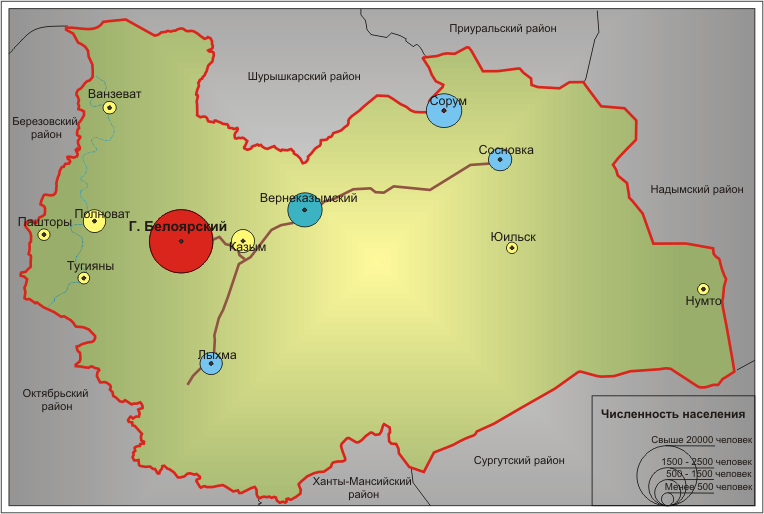 Рисунок 1 – Карта границ с.п. Полноват в структуре Белоярского районаХанты-Мансийский автономного округа – ЮгрыРаздел 1. Показатели существующего и перспективного спроса на тепловую энергию (мощность) и теплоноситель в установленных границах территории с.п. ПолноватВеличины существующей отапливаемой площади строительных фондов и приросты площади строительных фондов по расчётным элементам территориального деления с разделением объектов строительства на многоквартирные дома, индивидуальные жилые дома, общественные здания и производственные здания промышленных предприятий по этапам - на каждый год первого 5-летнего периода и на последующие 5-летние периоды (далее - этапы) на территории с.п. ПолноватТерриториальное деление сельского поселения принято в соответствии с Федеральным законом от 24.07.2007 № 221-ФЗ «О государственном кадастре недвижимости (с изменениями от 22.07.2008, 23.07.2008). В качестве расчётного элемента территориального деления используется кадастровый квартал.Кадастровые кварталы выделяются в границах кварталов существующей застройки, красных линий, а также территорий, ограниченных дорогами, просеками, реками и другими естественными границами.Кадастровый номер квартала представляет собой уникальный идентификатор, присваиваемый объекту учёта и который сохраняется за объектом учёта до тех пор, пока он существует как единый объект.В границах сельского поселения находятся населенные пункты: село Полноват (административный центр), село Ванзеват, село Тугияны, деревня Пашторы. С.п. Полноват расположено в западной части Белоярского района, в 46 км от г. Белоярский.Сводные показатели планируемого строительства жилых, социальных и общественноделовых зданий сформированы в соответствии с генеральным планом, Программы комплексного развития систем коммунальной инфраструктуры городских и сельских поселений Белоярского района.По данным, полученным от Администрации Белоярского района и Администрации сельского поселения Полноват, общий прирост площадей строительных фондов до конца 2029 года составит 6391 м2 (в том числе жилых зданий – 2345 м2, зданий общественного и коммерческого назначения – 4046 м2).Прогноз приростов (ввод, снос) площадей строительных фондов в расчетные периоды (этапы) разработки программы комплексного развития до 2029 года представлен в таблице 1.Таблица 1 – Прогноз приростов (ввод, снос) площадей строительных фондов до 2029 годаСуществующие и перспективные объёмы потребления тепловой энергии (мощности) и теплоносителя с разделением по видам теплопотребления в каждом расчётном элементе территориального деления на каждом этапе на территории с.п. ПолноватПрогноз спроса на тепловую мощность и тепловую энергию для жилищного фонда сформирован на базе прогноза строительных фондов. При формировании прогноза спроса учтено его снижение за счёт сноса аварийного и ветхого жилищного фонда.Анализ программ капитального ремонта жилищного фонда с.п. Полноват показал, что основная цель данных программ заключается в создании безопасных и благоприятных условий проживания граждан в многоквартирных домах и снижении физического износа последних, в комплексе с развитием многоквартирного и индивидуального жилого строительства. В рамках выполнения капитальных ремонтов не осуществляются работы, результаты которых заметно снижают тепловую нагрузку и теплопотребление зданий. В связи с этим, при разработке прогноза данные программы не учитывались.Прогноз потребности в тепловой энергии разработан с учетом строительства новых объектов с современными стандартами энергоэффективности и частичного сноса старых объектов. Прогноз осуществлен в показателях присоединенной нагрузки и годового объема потребления тепловой энергии.Прогнозируемые объемы прироста тепловых нагрузок и годового теплопотребления для каждого из периодов были определены по состоянию на начало следующего периода, т.е. исходя из величины прироста за счёт застройки, введенной в эксплуатацию в течение рассматриваемого периода.Развитие жилых зон планируется в районе сложившихся участков жилой застройки, а также на близлежащих к ним территориях за счет регенерации существующего жилищного фонда – реконструкции либо сноса ветхого жилья и строительства новых благоустроенных жилых зданий. Проектом предлагается строительство новых жилых зданий на свободных территориях в восточной части поселка. По данным генерального плана и данным АО «ЮКЭК-Белоярский» принята следующая структура нового жилищного строительства (в % от общего объема планируемого жилищного строительства): одноквартирные (индивидуальные) жилые дома, 1-2 эт.: 10100 м2 –60 %;многоквартирные жилые дома, 2 эт.: 6653,4 м2– 40%.Прогноз потребности в тепловой энергии разработан с учетом строительства новых объектов с современными стандартами энергоэффективности и частичного сноса старых объектов. Прогноз осуществлен в показателях присоединенной нагрузки и годового объема потребления тепловой энергии.Прогнозируемые объемы прироста тепловых нагрузок и годового теплопотребления для каждого из периодов были определены по состоянию на начало следующего периода, т.е. исходя из величины прироста за счёт застройки, введенной в эксплуатацию в течение рассматриваемого периода.Прогнозные значения тепловой энергии в с.п. Полноват с 2020 по 2029 годы приведены в таблице 2.Таблица 2 – Потребление основного топлива в с.п. Полноват за период с 2019 года по 2029 годСуществующие и перспективные объемы потребления тепловой энергии (мощности) и теплоносителя объектами, расположенными в производственных зонах, на каждом этапе на территории с.п. ПолноватПо данным Программы комплексного развития систем коммунальной инфраструктуры городских и сельских поселений Белоярского района и Генерального плана с.п. Полноват приростов потребления тепловой энергии и теплоносителя в зонах действия индивидуального теплоснабжения не планируется.Существующие и перспективные величины средневзвешенной плотности тепловой нагрузки в каждом расчётном элементе территориального деления, зоне действия каждого источника тепловой энергии, каждой системе теплоснабжения на территории с.п. ПолноватНа территории с.п. Полноват действует единственная система централизованного теплоснабжения (СТС) – АО «ЮКЭК-Белоярский», образованная на базе одной существующей котельной.Структура теплоснабжения с.п. Полноват представляет собой централизованное производство и передачу по тепловым сетям тепловой энергии до потребителя.В с.п. Полноват в настоящее время в эксплуатации находятся одна котельная № 2, котельная № 1 выведена из эксплуатации, ввиду перевода тепловых сетей от котельных на один контур отопления.Основным видом топлива для котельной является природный газ, резервное топливо отсутствует.Котельная № 2 используется для покрытия тепловых нагрузок отопления и горячего водоснабжения потребителей жилищно-коммунального и производственного секторов поселка. Отпуск тепловой энергии от котельных производится по температурному графику качественного регулирования 95/70 ºС.Зоны действия котельных АО «ЮКЭК-Белоярский» в 2020 году в с.п. Полноват приведена на рисунке 2.Ведомственные котельные на территории с.п. Полноват отсутствуют.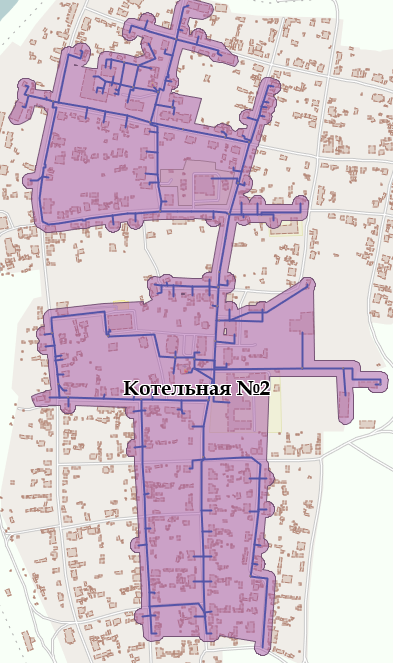 Рисунок 2 – Схема тепловых сетей в зонах действия источников тепловой энергии с.п. ПолноватРаздел 2. Существующие и перспективные балансы тепловой мощности источников тепловой энергии и тепловой нагрузки потребителейСуществующие и перспективные зоны действия систем теплоснабжения и источников тепловой энергии на территории с.п. ПолноватТеплоснабжение потребителей тепловой энергии на территории с.п. Полноват осуществляется от одной котельной:Котельная № 2 с. Полноват.Система теплоснабжения – закрытая.Единая тепловая сеть поселка – двухтрубная, тупиковая. Горячее водоснабжение потребителей осуществляется от водоподогревателей, установленных в индивидуальных тепловых пунктах зданий.Основным видом топлива для котельной является природный газ, резервное топливо отсутствует.Существующие источники теплоснабжения с.п. Полноват находятся на балансе АО «ЮКЭК-Белоярский».Сводные показатели планируемого строительства жилых, социальных и общественноделовых зданий сформированы в соответствии с генеральным планом, Программы комплексного развития систем коммунальной инфраструктуры городских и сельских поселений Белоярского района.По данным, полученным от Администрации Белоярского района и Администрации сельского поселения Полноват, общий прирост площадей строительных фондов до конца 2029 года составит 6391 м2 (в том числе жилых зданий – 2345 м2, зданий общественного и коммерческого назначения – 4046 м2).Прогноз приростов (ввод, снос) площадей строительных фондов в расчетные периоды (этапы) разработки программы комплексного развития до 2029 года представлен в таблице 3.Таблица 3 – Прогноз приростов (ввод, снос) площадей строительных фондов до 2029 годаСуществующие и перспективные зоны действия индивидуальных источников тепловой энергии на территории с.п. ПолноватПо данным Программы комплексного развития систем коммунальной инфраструктуры городских и сельских поселений Белоярского района на период до 2029 года и Генерального плана с.п. Полноват приростов потребления тепловой энергии и теплоносителя в зонах действия индивидуального теплоснабжения не планируется.Существующие и перспективные балансы тепловой мощности и тепловой нагрузки в зонах действия источников тепловой энергии, в том числе работающих на единую тепловую сеть, на каждом этапеБалансы тепловой мощности были составлены с учётом:Генерального плана с.п. Полноват.Существующие и перспективные балансы тепловой энергии котельной приведены в таблице 4.Таблица 4 – Существующие и перспективные балансы тепловой мощности котельных с.п. ПолноватПерспективные балансы тепловой мощности источников тепловой энергии и тепловой нагрузки потребителей в случае, если зона действия источника тепловой энергии расположена в границах двух или более городских округов либо в границах городского округа и города федерального значения или городских округов и города федерального значения, с указанием величины тепловой нагрузки для потребителей каждого городского округа, города федерального назначения (на территории с.п. Полноват)На территории с.п. Полноват отсутствуют источники тепловой энергии, расположенные в границах двух или более городских округов.Радиус эффективного теплоснабжения, определяемый в соответствии с методическими указаниями по разработке схем теплоснабжения на территории с.п. ПолноватСогласно статье 2 Федерального закона от 27.07.2010 № 190-ФЗ «О теплоснабжении», радиус эффективного теплоснабжения - максимальное расстояние от теплопотребляющей установки до ближайшего источника тепловой энергии в системе теплоснабжения, при превышении которого подключение (технологическое присоединение) теплопотребляющей установки к данной системе теплоснабжения нецелесообразно по причине увеличения совокупных расходов в системе теплоснабжения.Подключение дополнительной тепловой нагрузки с увеличением радиуса действия источника тепловой энергии приводит к возрастанию затрат на производство и транспорт тепловой энергии и одновременно к увеличению доходов от дополнительного объёма её реализации. Радиус эффективного теплоснабжения представляет собой то расстояние, при котором увеличение доходов равно по величине возрастанию затрат. Для действующих источников тепловой энергии это означает, что удельные затраты (на единицу отпущенной потребителям тепловой энергии) являются минимальными.В основу расчёта были положены полуэмпирические соотношения, которые представлены в «Нормах по проектированию тепловых сетей», изданных в 1938 году. Для приведения указанных зависимостей к современным условиям была проведена дополнительная работа по анализу структуры себестоимости производства и транспорта тепловой энергии в функционирующих в настоящее время системах теплоснабжения. В результате этой работы были получены эмпирические коэффициенты, которые позволили уточнить имеющиеся зависимости и применить их для определения минимальных удельных затрат при действующих в настоящее время ценовых индикаторах.Связь между удельными затратами на производство и транспорт тепловой энергии с радиусом теплоснабжения осуществляется с помощью следующей полуэмпирической зависимости: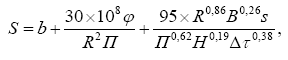 где: R - радиус действия тепловой сети (длина главной тепловой магистрали самого протяжённого вывода от источника), км;H - потеря напора на трение при транспорте теплоносителя по тепловой магистрали, м вод. ст.;b - эмпирический коэффициент удельных затрат в единицу тепловой мощности котельной, руб./Гкал/ч;s - удельная стоимость материальной характеристики тепловой сети, руб./м2;B - среднее число абонентов на единицу площади зоны действия источника теплоснабжения, 1/км2;П - теплоплотность района, Гкал/ч×км2;Δτ - расчётный перепад температур теплоносителя в тепловой сети, оС;φ - поправочный коэффициент, принимаемый равным 1,3 для ТЭЦ и 1 для котельных.Дифференцируя полученное соотношение по параметру R, и приравнивая к нулю производную, можно получить формулу для определения эффективного радиуса теплоснабжения в виде:Максимальный радиус действия котельной № 2 составляет 0,626 км (рисунок 3) который покрывает всю территорию с. Полноват.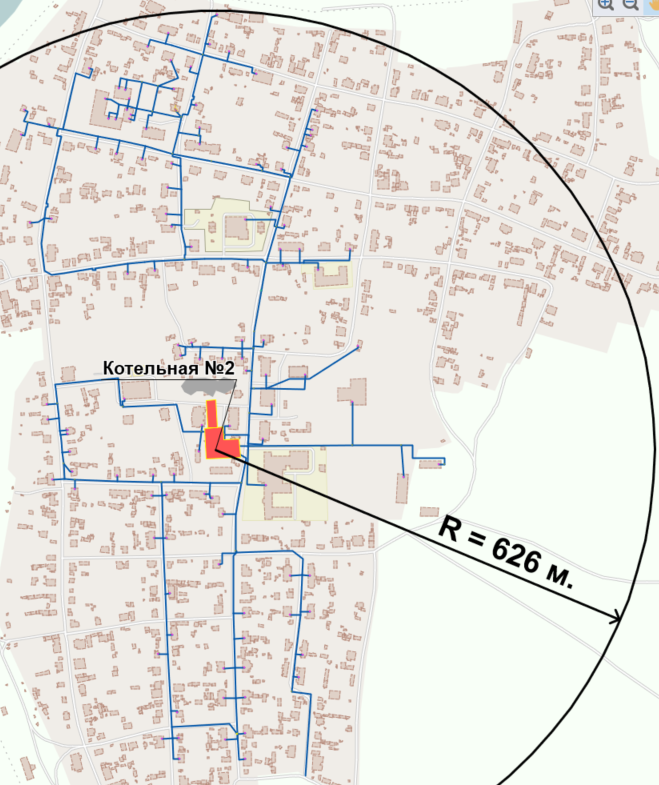 Рисунок 3 – Радиус эффективного теплоснабжения в с.п. ПолноватСуществующие и перспективные значения установленной тепловой мощности основного оборудования источника (источников) тепловой энергии на территории с.п. ПолноватУстановленная тепловая мощность источников теплоснабжения в с.п. Полноват составляет 9,070 Гкал/ч.В котельной установлены: один водогрейный котел ВВД – 1,8, номинальной мощностью 2,09 МВт – 1,8 Гкал/ч; один водогрейный котел «Witermo» номинальной мощностью 2,2 МВт – 1,89 Гкал/ч, два котла REX-300 один котел номинальной мощностью 3,0 МВт – 2,58 Гкал/ч и второй котел номинальной мощностью 3,25 МВт – 2,8 Гкал/ч.В 2019 году реконструкция источников теплоснабжения в с.п. Полноват не производилась.На перспективу развития источников теплоснабжения в с.п. Полноват предполагается использование новой котельной БМК с. Ванзеват. Соответственно, прогнозное значение установленной тепловой мощности оборудования источников тепловой энергии в с.п. Полноват составит 8,55 Гкал/ч.Существующие и перспективные технические ограничения на использование установленной тепловой мощности и значения располагаемой мощности основного оборудования источников тепловой энергии на территории с.п. ПолноватСуществующие источники теплоснабжения с.п. Полноват находятся на балансе АО «ЮКЭК-Белоярский».Теплоснабжение потребителей тепловой энергии на территории с.п. Полноват осуществляется от одной котельной:Котельная № 2 с. Полноват.Основным видом топлива для котельной является природный газ, резервное топливо отсутствует.Основные технические характеристики котельного оборудования источников тепловой энергии с.п. Полноват представлены в таблице 5.Таблица 5 – Установленная тепловая мощность и располагаемая тепловая мощность котлов в котельных с.п. ПолноватСуществующие и перспективные затраты тепловой мощности на собственные и хозяйственные нужды источников тепловой энергии на территории с.п. ПолноватЗначения потребления тепловой энергии в с.п. Полноват представлены в таблице 6.Таблица 6 – Значения потребления тепловой энергии в с.п. ПолноватСуществующие и перспективные значения тепловой мощности нетто источников тепловой энергии на территории с.п. ПолноватЗначения резервов/дефицитов тепловой мощности на источниках теплоснабжения в 2019 году представлен в таблице 7.Таблица 7 – Анализ резервов и дефицитов тепловой мощности на источниках теплоснабжения в 2019 годуСуществующие и перспективные потери тепловой энергии при ее передаче по тепловым сетям, включая потери тепловой энергии в тепловых сетях теплопередачей через теплоизоляционные конструкции теплопроводов и потери теплоносителя, с указанием затрат теплоносителя на компенсацию этих потерь на территории с.п. ПолноватФактические потери теплоносителя в тепловых сетях не предоставлены.Величина нормативных потерь теплоносителя в тепловых сетях представлена в таблице 8.Таблица 8 – Величина нормативных потерь теплоносителя в тепловых сетяхЗатраты существующей и перспективной тепловой мощности на хозяйственные нужды тепловых сетей на территории с.п. ПолноватЗатраты существующей и перспективной тепловой мощности на технологические нужды тепловых сетей отсутствуют.Значения существующей и перспективной резервной тепловой мощности источников теплоснабжения, в том числе источников тепловой энергии, принадлежащих потребителям, и источников тепловой энергии теплоснабжающих организаций, с выделением аварийного резерва и резерва по договорам на поддержание резервной тепловой мощности на территории с.п. ПолноватЗначения существующей и перспективной резервной тепловой мощности источников теплоснабжения представлены в таблице 9.Таблица 9 – Значения существующей и перспективной резервной тепловой мощности источников теплоснабженияЗначения существующей и перспективной тепловой нагрузки потребителей, устанавливаемые с учётом расчётной тепловой нагрузки на территории с.п. ПолноватРасчётная тепловая нагрузка на коллекторах котельной с.п. Полноват представлена в таблице 12.Таблица 12 – Расчётная тепловая нагрузка на коллекторах котельной с.п. ПолноватРаздел 3. Существующие и перспективные балансы теплоносителяСуществующие и перспективные балансы производительности водоподготовительных установок и максимального потребления теплоносителя теплопотребляющими установками потребителей на территории с.п. ПолноватСистема теплоснабжения котельных с.п. Полноват – закрытая. Теплоноситель в тепловых сетях, предназначен для передачи теплоты на нужды систем отопления.В связи с тем, что данные по балансам теплоносителя в зоне действия котельной с.п. Полноват не были предоставлены в полном объёме, значения расходов теплоносителя были приняты согласно электронной модели в ПРК ZuluThermo, и нормативным подпиткам.Системы подготовки воды для тепловых сетей на котельной с.п. Полноват отсутствуют.Расчётный часовой расход воды для определения производительности водоподготовки и соответствующего оборудования для подпитки системы теплоснабжения рассчитывался в соответствии со СП 124.13330.2012 «Тепловые сети. Актуализированная редакция СНиП 41-02-2003»:в закрытых системах теплоснабжения – 0,75 % фактического объёма воды в трубопроводах тепловых сетей и присоединённых к ним системах отопления и вентиляции зданий. При этом для участков тепловых сетей длиной более 5 км от источников теплоты без распределения теплоты расчётный расход воды следует принимать равным 0,5 % объёма воды в этих трубопроводах;в открытых системах теплоснабжения – равным расчётному среднему расходу воды на горячее водоснабжение с коэффициентом 1,2 плюс 0,75 % фактического объёма воды в трубопроводах тепловых сетей и присоединённых к ним системах отопления, вентиляции и горячего водоснабжения зданий. При этом для участков тепловых сетей длиной более 5 км от источников теплоты без распределения теплоты расчётный расход воды следует принимать равным 0,5 % объёма воды в этих трубопроводах;для отдельных тепловых сетей горячего водоснабжения при наличии баков-аккумуляторов – равным расчётному среднему расходу воды на горячее водоснабжение с коэффициентом 1,2; при отсутствии баков – по максимальному расходу воды на горячее водоснабжение плюс (в обоих случаях) 0,75 % фактического объёма воды в трубопроводах сетей и присоединённых к ним системах горячего водоснабжения зданий.Фактические потери теплоносителя в тепловых сетях не предоставлены.Величина нормативных потерь теплоносителя в тепловых сетях представлена в таблице 11.Таблица 11 – Величина нормативных потерь теплоносителя в тепловых сетяхСуществующие и перспективные балансы производительности водоподготовительных установок источников тепловой энергии для компенсации потерь теплоносителя в аварийных режимах работы систем теплоснабжения на территории с.п. ПолноватАварийный режим работы системы теплоснабжения определяется в соответствии с п.6.16÷6.17 СП 124.13330.2012 Тепловые сети. Актуализированная редакция СНиП 41-02-2003, по который рассчитываются водоподготовительные установки при проектировании тепловых сетей.СП 124.13330.2012 Тепловые сети. Актуализированная редакция СНиП 41-02-2003 п. 6.16 «Установка для подпитки системы теплоснабжения на теплоисточнике должна обеспечивать подачу в тепловую сеть в рабочем режиме воду соответствующего качества и аварийную подпитку водой из систем хозяйственно-питьевого или производственного водопроводов.Расход подпиточной воды в рабочем режиме должен компенсировать расчётные (нормируемые) потери сетевой воды в системе теплоснабжения.Расчётные (нормируемые) потери сетевой воды в системе теплоснабжения включают расчётные технологические потери (затраты) сетевой воды и потери сетевой воды с нормативной утечкой из тепловой сети и систем теплопотребления.Среднегодовая утечка теплоносителя (м3/ч) из водяных тепловых сетей должна быть не более 0,25% среднегодового объёма воды в тепловой сети и присоединённых системах теплоснабжения независимо от схемы присоединения (за исключением систем горячего водоснабжения, присоединённых через водоподогреватели). Сезонная норма утечки теплоносителя устанавливается в пределах среднегодового значения.Для компенсации этих расчётных технологических потерь (затрат) сетевой воды необходима дополнительная производительность водоподготовительной установки и соответствующего оборудования (свыше 0,25% объёма теплосети), которая зависит от интенсивности заполнения трубопроводов».Расчётная вместимость баков-аккумуляторов должна быть равной десятикратной величине среднечасового расхода воды на горячее водоснабжение. Внутренняя поверхность баков должна быть защищена от коррозии, а вода в них - от аэрации, при этом должно предусматриваться непрерывное обновление воды в баках.Величина подпиточной воды аварийного режима для открытых и закрытых систем теплоснабжения принимается в количестве 2% от объёма воды в трубопроводах тепловых сетей.Баланс производительности ВПУ и подпитки тепловой сети в с. Полноват не изменился.Добавлены сведения о балансе производительности ВПУ и подпитки тепловой сети в с. Ванзеват.Величина нормативных потерь теплоносителя в тепловых сетях представлена в таблице 11.Раздел 4. Основные положения мастер-плана развития систем теплоснабжения с.п. ПолноватМастер-план схемы теплоснабжения выполняется для формирования нескольких вариантов развития систем теплоснабжения с.п. Полноват, из которых будет выбран рекомендуемый вариант развития систем теплоснабжения.Мастер-план схемы теплоснабжения предназначен для описания, обоснования отбора и представления заказчику нескольких вариантов её реализации, из которых будет выбран рекомендуемый вариант. Выбор рекомендуемого варианта выполняется на основе анализа тарифных (ценовых) последствий и анализа достижения ключевых показателей развития теплоснабжения.Разработка вариантов, включаемых в мастер-план, базируется на условии обеспечения спроса на тепловую мощность и тепловую энергию существующих и перспективных потребителей тепловой энергии, определённого в соответствии с прогнозом развития строительных фондов на основании показателей генерального плана с.п. Полноват (с учётом его корректировки).В соответствии с Постановлением Правительства РФ от 22 Февраля 2012 года № 154 «О требованиях к схемам теплоснабжения, порядку их разработки и утверждения», предложения по развитию системы теплоснабжения должны основываться на предложениях органов местного самоуправления и эксплуатационных организаций.После разработки проектных предложений для каждого варианта мастер-плана выполняется оценка финансовых потребностей, необходимых для их реализации, и затем – оценка эффективности финансовых затрат.Для каждого варианта мастер-плана оцениваются достигаемые целевые показатели развития системы теплоснабжения.Мастер-план формировался по данным Генерального плана с.п. Полноват.Описание сценариев развития системы теплоснабжения на территории с.п. ПолноватПри разработке направлений по развитию системы теплоснабжения учитываются предложения исполнительных органов власти и эксплуатационных организаций, особенно в тех разделах, которые касаются развития источников теплоснабжения.Варианты мастер-плана формируют базу для разработки проектных предложений по новому строительству и реконструкции тепловых сетей для различных вариантов состава энергоисточников, обеспечивающих перспективный спрос на тепловую мощность. После разработки проектных предложений для каждого из вариантов мастер-плана выполняется оценка финансовых потребностей, необходимых для их реализации и, затем, оценка эффективности финансовых затрат.Выбор рекомендуемого варианта выполняется на основе анализа тарифных (ценовых) последствий и анализа достижения ключевых показателей развития теплоснабжения. Вариант 1:Оценив производительность и износ котлоагрегатов существующих источников теплоснабжения, Схемой предлагается следующее:в с. Полноват:в связи с тем, что износ котлоагрегатов котельной № 2 к 2023-2028 годам составит более 60%, вывести ее в холодный резерв на расчетный срок; строительство новой блочной газовой котельной суммарной тепловой мощностью котельной 7,56 МВт (6,5 Гкал/ч). Котельная будет покрывать существующие и перспективные тепловые нагрузки жилых, административных, общественных зданий потребителей существующей котельной № 2, которая будет выведена в холодный резерв к расчетному сроку, потребителей нового квартала 01.06.01 и проектируемых ВОС. Строительство котельной осуществить в 2023 – 2024 г.г.;строительство новых (для подключения перспективных потребителей) и реконструкция существующих тепловых сетей.В с. Ванзеват:В с. Ванзеват предусмотрены следующие мероприятия по реконструкции и развитию системы теплоснабжения:строительство автоматизированной блочной котельной мощностью 2,05 Гкал/ч в 2026 году для теплоснабжения общественных, административных и жилых зданий; строительство тепловых сетей в пенополиуретановой изоляции диаметром 57-, протяженностью в двухтрубном исполнении ;обеспечение общественных зданий, удаленных от источника теплоснабжения и магистральных сетей, блоками автономного теплоснабжения с электронагревателями индукционного типа.В д. Пашторы:Генеральным планом предусмотрены следующие мероприятия по реконструкции и развитию системы теплоснабжения в д. Пашторы:установка электрических блоков автономных систем теплоснабжения для отопления административных и общественных зданий:мощностью 15 кВт – 2 шт.;мощностью 30 кВт – 2 шт;мощностью 50 кВт – 3 шт.В с. Тугияны:Генеральным планом предусмотрены следующие мероприятия по реконструкции и развитию системы теплоснабжения в с. Тугияны:установка электрических блоков автономных систем теплоснабжения для отопления административных и общественных зданий:мощностью 15 кВт – 3 шт.;мощностью 30 кВт – 3 шт;мощностью 50 кВт – 2 шт.мощностью 100 кВт – 2 шт.Вариант 2:Оценив производительность и износ котлоагрегатов существующих источников теплоснабжения, Схемой предлагается следующее:в с. Полноват:в связи с тем, что износ котлоагрегатов котельной № 2 к 2023-2028 годам составит более 60%, вывести ее в холодный резерв на расчетный срок; строительство новой блочной газовой котельной суммарной тепловой мощностью котельной 7,56 МВт (6,5 Гкал/ч). Котельная будет покрывать существующие и перспективные тепловые нагрузки жилых, административных, общественных зданий потребителей существующей котельной № 2, которая будет выведена в холодный резерв к расчетному сроку, потребителей нового квартала 01.06.01 и проектируемых ВОС. Строительство котельной осуществить в 2023 – 2024 г.г.;строительство новых (для подключения перспективных потребителей) и реконструкция существующих тепловых сетей.В с. Ванзеват:В с. Ванзеват предусмотрены следующие мероприятия по реконструкции и развитию системы теплоснабжения:строительство автоматизированной блочной котельной мощностью 2,05 Гкал/ч в 2026 году для теплоснабжения общественных, административных и жилых зданий; строительство тепловых сетей в пенополиуретановой изоляции диаметром 57-, протяженностью в двухтрубном исполнении ;обеспечение общественных зданий, удаленных от источника теплоснабжения и магистральных сетей, блоками автономного теплоснабжения с электронагревателями индукционного типа.В д. Пашторы:Генеральным планом предусмотрены следующие мероприятия по реконструкции и развитию системы теплоснабжения в д. Пашторы:строительство БМК 0,3 МВт на СУГстроительство сетей теплоснабжения в двухтрубном исполнении 0,24 кмВ с. Тугияны:Генеральным планом предусмотрены следующие мероприятия по реконструкции и развитию системы теплоснабжения в с. Тугияны:строительство БМК 0,6 МВт на СУГстроительство сетей теплоснабжения в двухтрубном исполнении 0,38 кмОбъём строительства новых и реконструкции существующих тепловых сетей определяется планируемым расположением перспективной застройки и пропускной способностью существующих сетей теплоснабжения.Вариант 1 перспективного развития системы теплоснабжения включает в себя реализацию следующих проектов:По тепловым нагрузкам и их присоединению к действующим тепловым сетям:вновь построенные объекты в существующих зонах действия присоединяются к существующим тепловым сетям с выносом и новым строительством тепловых сетей на внутриплощадочных пространствах;осуществляется строительство новых магистральных и распределительных тепловых сетей к группам перспективных потребителей, расположенных вне существующих зон действия источников;осуществляется изменение трассировки тепловых сетей с их реконструкцией;новая тепловая нагрузка вне зоны действия тепловых сетей покрывается за счет строительства новых блочных котельных.По источникам тепловой энергии:сохранение существующих источников тепловой энергии (котельная № 2) на период 2020 – 2022 г., с дальнейшим выводом их в холодный резерв;на период с 2023 – 2024 г.г. строительство новой коммунальной котельной, покрывающей существующие и перспективные нагрузки потребителей котельной № 2;в качестве резервного источника для тепловой сети поселка при авариях (отказах) в системе централизованного теплоснабжения предлагается использовать котельную № 2.В с. Ванзеват:В с. Ванзеват предусмотрены следующие мероприятия по реконструкции и развитию системы теплоснабжения:строительство автоматизированной блочной котельной мощностью 2,05 Гкал/ч в 2026 году для теплоснабжения общественных, административных и жилых зданий; строительство тепловых сетей в пенополиуретановой изоляции диаметром 57-, протяженностью в двухтрубном исполнении .В д. Пашторы:Генеральным планом предусмотрены следующие мероприятия по реконструкции и развитию системы теплоснабжения в д. Пашторы:установка электрических блоков автономных систем теплоснабжения для отопления административных и общественных зданий:мощностью 15 кВт – 2 шт.;мощностью 30 кВт – 2 шт;мощностью 50 кВт – 3 шт.В с. Тугияны:Генеральным планом предусмотрены следующие мероприятия по реконструкции и развитию системы теплоснабжения в с. Тугияны:установка электрических блоков автономных систем теплоснабжения для отопления административных и общественных зданий:мощностью 15 кВт – 3 шт.;мощностью 30 кВт – 3 шт;мощностью 50 кВт – 2 шт.мощностью 100 кВт – 2 шт.Вариант 2 перспективного развития системы теплоснабжения включает в себя реализацию следующих проектов:По тепловым нагрузкам и их присоединению к действующим тепловым сетям:вновь построенные объекты в существующих зонах действия присоединяются к существующим тепловым сетям с выносом и новым строительством тепловых сетей на внутриплощадочных пространствах;осуществляется строительство новых магистральных и распределительных тепловых сетей к группам перспективных потребителей, расположенных вне существующих зон действия источников;осуществляется изменение трассировки тепловых сетей с их реконструкцией;новая тепловая нагрузка вне зоны действия тепловых сетей покрывается за счет строительства новых блочных котельных.По тепловым нагрузкам и их присоединению к действующим тепловым сетям:вновь построенные объекты в существующих зонах действия присоединяются к существующим тепловым сетям с выносом и новым строительством тепловых сетей на внутриплощадочных пространствах;осуществляется строительство новых магистральных и распределительных тепловых сетей к группам перспективных потребителей, расположенных вне существующих зон действия источников;осуществляется изменение трассировки тепловых сетей с их реконструкцией;новая тепловая нагрузка вне зоны действия тепловых сетей покрывается за счет строительства новых блочных котельных.По источникам тепловой энергии:сохранение существующих источников тепловой энергии (котельная № 2) на период 2020 – 2022 г., с дальнейшим выводом их в холодный резерв;на период с 2023 – 2024 г.г. строительство новой коммунальной котельной, покрывающей существующие и перспективные нагрузки потребителей котельной № 2;в качестве резервного источника для тепловой сети поселка при авариях (отказах) в системе централизованного теплоснабжения предлагается использовать котельную № 2.В с. Ванзеват:В с. Ванзеват предусмотрены следующие мероприятия по реконструкции и развитию системы теплоснабжения:строительство автоматизированной блочной котельной мощностью 2,05 Гкал/ч в 2026 году для теплоснабжения общественных, административных и жилых зданий; строительство тепловых сетей в пенополиуретановой изоляции диаметром 57-, протяженностью в двухтрубном исполнении ;В д. Пашторы:Генеральным планом предусмотрены следующие мероприятия по реконструкции и развитию системы теплоснабжения в д. Пашторы:строительство БМК 0,3 МВт на СУГстроительство сетей теплоснабжения в двухтрубном исполнении 0,24 кмВ с. Тугияны:Генеральным планом предусмотрены следующие мероприятия по реконструкции и развитию системы теплоснабжения в с. Тугияны:строительство БМК 0,6 МВт на СУГ;строительство сетей теплоснабжения в двухтрубном исполнении 0,38 кмCравнив два варианта развития в качестве приоритетного варианта принят вариант 1. Объем строительства новых и реконструкции существующих тепловых сетей определяется планируемым расположением перспективной застройки и пропускной способностью существующих сетей теплоснабжения.Обоснование выбора приоритетного сценария развития системы теплоснабжения на территории с.п. ПолноватВ качестве приоритетного варианта принят первый вариант. Оценив производительность и износ котлоагрегатов существующих источников теплоснабжения, Схемой предлагается следующее:в с. Полноват:в связи с тем, что износ котлоагрегатов котельной № 2 к 2023-2028 годам составит более 60%, вывести ее в холодный резерв на расчетный срок; строительство новой блочной газовой котельной суммарной тепловой мощностью котельной 7,56 МВт (6,5 Гкал/ч). Котельная будет покрывать существующие и перспективные тепловые нагрузки жилых, административных, общественных зданий потребителей существующей котельной № 2, которая будет выведена в холодный резерв к расчетному сроку, потребителей нового квартала 01.06.01 и проектируемых ВОС. Строительство котельной осуществить в 2023 – 2024 г.г.;строительство новых (для подключения перспективных потребителей) и реконструкция существующих тепловых сетей.В с. Ванзеват:В с. Ванзеват предусмотрены следующие мероприятия по реконструкции и развитию системы теплоснабжения:строительство автоматизированной блочной котельной мощностью 2,05 Гкал/ч в 2026 году для теплоснабжения общественных, административных и жилых зданий; строительство тепловых сетей в пенополиуретановой изоляции диаметром 57-, протяженностью в двухтрубном исполнении ;обеспечение общественных зданий, удаленных от источника теплоснабжения и магистральных сетей, блоками автономного теплоснабжения с электронагревателями индукционного типа.В д. Пашторы:Генеральным планом предусмотрены следующие мероприятия по реконструкции и развитию системы теплоснабжения в д. Пашторы:установка электрических блоков автономных систем теплоснабжения для отопления административных и общественных зданий:мощностью 15 кВт – 2 шт.;мощностью 30 кВт – 2 шт;мощностью 50 кВт – 3 шт.В с. Тугияны:Генеральным планом предусмотрены следующие мероприятия по реконструкции и развитию системы теплоснабжения в с. Тугияны:установка электрических блоков автономных систем теплоснабжения для отопления административных и общественных зданий:мощностью 15 кВт – 3 шт.;мощностью 30 кВт – 3 шт;мощностью 50 кВт – 2 шт.мощностью 100 кВт – 2 шт.Затраты на реализацию обоих вариантов развития системы теплоснабжения с.п. Полноват представлены в таблицах 12-13.Таблица 12 – Затраты на реализацию 1 варианта развития системы теплоснабжения с.п. ПолноватТаблица 13 – Затраты на реализацию 2 варианта развития системы теплоснабжения с.п. ПолноватРаздел 5. Предложения по строительству, реконструкции, техническому перевооружению и (или) модернизации источников тепловой энергииПредложения по строительству источников тепловой энергии, обеспечивающих перспективную тепловую нагрузку на осваиваемых территориях с.п. Полноват, для которых отсутствует возможность и (или) целесообразность передачи тепловой энергии от существующих или реконструируемых источников тепловой энергии, обоснованная расчётами ценовых (тарифных) последствий для потребителей (в ценовых зонах теплоснабжения – обоснованная расчётами ценовых (тарифных) последствий для потребителей, если реализацию товаров в сфере теплоснабжения с использованием такого источника тепловой энергии планируется осуществлять по регулируемым ценам (тарифам), и (или) обоснованная анализом индикаторов развития системы теплоснабжения поселения, городского округа, города федерального значения, если реализация товаров в сфере теплоснабжения с использованием такого источника тепловой энергии будет осуществляться по ценам, определяемым по соглашению сторон договора поставки тепловой энергии (мощности) и (или) теплоносителя) и радиуса эффективного теплоснабженияПредложения по новому строительству, реконструкции и техническому перевооружению тепловых сетей и сооружений на них сформированы на основе мероприятий «Мастер-плана».Во всех предложенных вариантах полностью покрывается потребность в приросте тепловой нагрузки в каждой из зон действия существующих источников тепловой энергии и в зонах, не обеспеченных источниками тепловой энергии.Для развития источников теплоснабжения предлагается проведение следующих мероприятий:обоснование реконструкции тепловых сетей для обеспечения надёжности теплоснабжения потребителей;обоснование предложений по новому строительству тепловых сетей для обеспечения перспективных приростов тепловой нагрузки.Предложения по реконструкции источников тепловой энергии, обеспечивающих перспективную тепловую нагрузку в существующих и расширяемых зонах действия источников тепловой энергии на территории с.п. ПолноватПроекты по новому строительству и реконструкции источников теплоснабжения до 2029 года в с.п. Полноват представлены в таблице 14.Проекты по новому строительству и реконструкции тепловых сетей до 2029 года в с.п. Полноват представлены в таблице 15.Таблица 14 – Проекты по новому строительству и реконструкции источников теплоснабжения до 2029 года в с.п. ПолноватТаблица 15 – Проекты по новому строительству и реконструкции тепловых сетей до 2029 года в с.п. ПолноватПредложения по техническому перевооружению и (или) модернизации источников тепловой энергии с целью повышения эффективности работы систем теплоснабжения на территории с.п. ПолноватПеречень проектов по новому строительству и реконструкции тепловых сетей и сооружений на них и показатели этих проектов представлены в таблицах 14-15.Графики совместной работы источников тепловой энергии, функционирующих в режиме комбинированной выработки электрической и тепловой энергии и котельных, на территории с.п. ПолноватНа территории с.п. Полноват отсутствуют источники тепловой энергии с комбинированной выработкой тепловой и электрической энергии.Меры по выводу из эксплуатации, консервации и демонтажу избыточных источников тепловой энергии, а также источников тепловой энергии, выработавших нормативный срок службы, в случае если продление срока службы технически невозможно или экономически нецелесообразно, на территории с.п. ПолноватВ 2024 году предполагается вывод в резерв существующей котельной № 2 в связи со строительством новой котельной мощностью 6,5 Гкал/ч.Меры по переоборудованию котельных в источники комбинированной выработки электрической и тепловой энергии для каждого этапа на территории с.п. ПолноватИзменений в предложениях по переводу открытых систем теплоснабжения (горячего водоснабжения) в закрытые системы горячего водоснабжения за период, предшествующий актуализации схемы теплоснабжения, отсутствуют.Меры по переводу котельных, размещенных в существующих и расширяемых зонах действия источников тепловой энергии, функционирующих в режиме комбинированной выработки электрической и тепловой энергии, в пиковый режим работы, либо по выводу их из эксплуатации на территории с.п. ПолноватДля перевода котельных в пиковый режим работы по отношению к источникам тепловой энергии к комбинированной выработкой тепловой и электрической энергии в с.п. Полноват мероприятия не предусмотрены.Температурный график отпуска тепловой энергии для каждого источника тепловой энергии или группы источников тепловой энергии в системе теплоснабжения с.п. Полноват, работающей на общую тепловую сеть, и оценку затрат при необходимости его измененияМетод регулирования отпуска тепловой энергии в тепловых сетях – качественный, т. е. изменением температуры теплоносителя в подающем трубопроводе, в зависимости от температуры наружного воздуха.Температурный график работы котельной – 95/70 оС. При данном графике, существующем состоянии сети запорной арматуры и способах подключения потребителей обеспечивается оптимальный температурный режим внутреннего воздуха помещений потребителей.Предложения по перспективной установленной тепловой мощности каждого источника тепловой энергии с предложениями по сроку ввода в эксплуатацию новых мощностей на территории с.п. ПолноватВ Разделе 2.3 настоящего документа рассмотрены сведения о наличии резервов установленной и располагаемой мощности на тепловых источниках с.п. Полноват.Вопрос тепловых балансов будет ежегодно рассматриваться на этапе актуализации электронной модели и самого проекта схемы теплоснабжения. На этом этапе ежегодно представляется возможность внесения при необходимости корректировок и предложений по изменениям перспективной установленной тепловой мощности тепловых источников и их зон действия с учетом возможных и произошедших изменений.Предложения по вводу новых и реконструкции существующих источников тепловой энергии с использованием возобновляемых источников энергии, а также местных видов топлива, на территории с.п. ПолноватВозобновляемые источники энергии (ВИЭ) следует рассматривать не только как вынужденную замену имеющих тенденцию к быстрому исчерпанию ископаемых органических топлив, прежде всего нефти и газа, а как экономически и экологически обоснованную замену органического топлива там, где уже в настоящее время имеются все условия для использования новых нетрадиционных источников - ВИЭ. Хотя масштабы использования ВИЭ сегодня ещё невелики (в России они не превосходят 0,5 %), учёные полагают, что время начала интенсивного и крупномасштабного внедрения ВИЭ в энергетику многих стран уже пришло, и к середине XXI в. их доля в производстве энергии (тепловой и электрической) может достигнуть 35 – 40 %.Необходимость использования ВИЭ в экономике развитых стран диктуется не только ограниченными запасами ископаемых топлив, но и требованиями уменьшить выброс в атмосферу парниковых газов, прежде всего диоксида углерода. Расширение потребления ВИЭ с учетом того, что использование почти всех из них не сопровождается эмиссией СО2, позволит не только глобально снизить масштабы выброса СО2, но и не ограничивать в недалёком будущем производство энергии, так как ВИЭ, например, солнечного происхождения, не вносят, по существу, дополнительного энергетического вклада в тепловой баланс планеты.Государственная политика в сфере повышения энергетической эффективности электро- и теплоэнергетики на основе использования ВИЭ является составной частью энергетической политики Российской Федерации. Объем технически доступных ресурсов возобновляемых источников энергии в Российской Федерации эквивалентен не менее 4,6 млрд. тонн условного топлива.Масштабы вовлечения в топливно-энергетический баланс ВИЭ зависят не только от решения технических задач их использования, но и в значительной мере от экономической их оценки и методологического подхода к определению их эффективности. В 2013 году Правительством РФ были утверждены механизмы поддержки проектов ВИЭ на оптовом рынке: на специальном конкурсе, проводимом некоммерческим партнёрством «Совет рынка», отбираются проекты, инвесторы которых получат гарантированный возврат вложенных средств: при соблюдении всех условий можно получить возврат капитала в течение 15 лет с базовой доходностью 14 % годовых.Эффект использования ВИЭ состоит не только в производстве энергии, но и в сохранении при этом топлива, поэтому полезный результат от использования ВИЭ представляется в виде суммы полученной энергии и сохранённого топлива.К возобновляемым источникам энергии в современной мировой практике относят: солнечную, ветровую, геотермальную, гидравлическую энергии, энергию морских течений, волн, приливов, температурного градиента морской воды, разности температур между воздушной массой и океаном, тепла Земли, биомассу животного, растительного и бытового происхождения.В настоящее время для целей энергетического снабжения наиболее распространено использование ветровой и солнечной энергий.Технический потенциал ветровой энергии России оценивается свыше 50 000 млрд кВт/год. Экономический потенциал составляет примерно 260 млрд. кВт/год, то есть около 30 процентов производства электроэнергии всеми электростанциями России. Энергетические ветровые зоны в России расположены, в основном, на побережье и островах Северного Ледовитого океана от Кольского полуострова до Камчатки, в районах Нижней и Средней Волги, и Дона, побережье Каспийского, Охотского, Баренцева, Балтийского, Чёрного и Азовского морей. Отдельные ветровые зоны расположены в Карелии, на Алтае, в Туве, на Байкале. Максимальная средняя скорость ветра в этих районах приходится на осенне-зимний период - период наибольшей потребности в электроэнергии и тепле. Около 30 % экономического потенциала ветроэнергетики сосредоточено на Дальнем Востоке, 14 % — в Северном экономическом районе, около 16 % — в Западной и Восточной Сибири. Суммарная установленная мощность ветровых электростанций в стране на 2015 год составляет 18 МВт. Российские проекты в сфере солнечной энергетики остались без изменений, и планы по их реализации не откладываются. К тому же с помощью государственной поддержки в этот же период может быть дан старт развитию торфяной энергетики. Минэнерго уже разработало законопроект о включении торфа в список возобновляемых источников энергии, поддержка которых предусмотрена на розничном рынке электроэнергии.Мощности по генерированию «чистой» электроэнергии каждый год растут быстрее, чем мощности для угля, газа и нефти вместе взятых. Она становится все более конкурентоспособной: после того как ветряная или солнечная электростанция построена, себестоимость производства дополнительной единицы продукции близка к нулю, тогда как газовым и угольным станциям требуется топливо.При актуализации схемы теплоснабжения с.п. Полноват до 2029 года использование возобновляемых источников тепловой энергии не рассматривалось. Ввод источников тепловой энергии с использованием возобновляемых источников энергии нецелесообразен ввиду высокой стоимости и больших сроков окупаемости.Раздел 6. Предложения по строительству, реконструкции и (или) модернизации тепловых сетейПредложения по строительству, реконструкции и (или) модернизации тепловых сетей, обеспечивающих перераспределение тепловой нагрузки из зон с дефицитом располагаемой тепловой мощности источников тепловой энергии в зоны с резервом располагаемой тепловой мощности источников тепловой энергии (использование существующих резервов) на территории с.п. ПолноватВ с.п. Полноват зоны с дефицитом тепловой мощности отсутствуют. Перераспределение тепловой нагрузки не требуется.Предложения по строительству, реконструкции и (или) модернизации тепловых сетей для обеспечения перспективных приростов тепловой нагрузки в осваиваемых районах с.п. Полноват под жилищную, комплексную или производственную застройкуПроекты по новому строительству и реконструкции источников теплоснабжения до 2029 года в с.п. Полноват представлены в таблице 16.Проекты по новому строительству и реконструкции тепловых сетей до 2029 года в с.п. Полноват представлены в таблице 17.Таблица 16 – Проекты по новому строительству и реконструкции источников теплоснабжения до 2029 года в с.п. ПолноватТаблица 17 – Проекты по новому строительству и реконструкции тепловых сетей до 2029 года в с.п. ПолноватПредложения по строительству, реконструкции и (или) модернизации тепловых сетей в целях обеспечения условий, при наличии которых существует возможность поставок тепловой энергии потребителям от различных источников тепловой энергии при сохранении надёжности теплоснабжения на территории с.п. ПолноватМероприятия по строительству и реконструкции тепловых сетей в целях обеспечения условий, при наличии которых существует возможность поставок тепловой энергии потребителям от различных источников тепловой энергии при сохранении надёжности теплоснабжения, не требуются.Предложения по строительству, реконструкции и (или) модернизации тепловых сетей для повышения эффективности функционирования системы теплоснабжения, в том числе за счёт перевода котельных в пиковый режим работы или ликвидации котельных на территории с.п. ПолноватПеревод котельных в пиковый режим работы не предусматривается.В перспективе развития системы теплоснабжения планируется выполнить как строительство новых участков тепловой сети для обеспечения тепловой энергией перспективных потребителей, так и реконструкцию существующих сетей для обеспечения нормативной надёжности теплоснабжения и повышения эффективности функционирования системы теплоснабжения.Предложения по реконструкции тепловых сетей для обеспечения нормативной надежности теплоснабжения и повышения эффективности функционирования системы теплоснабжения, представлены в таблицах 16-17.Предложения по строительству, реконструкции и (или) модернизации тепловых сетей для обеспечения нормативной надёжности теплоснабжения потребителей на территории с.п. ПолноватМероприятия по строительству сетей теплоснабжения в с.п. Полноват направлены на обеспечение тепловой нагрузкой перспективных потребителей. Строительство тепловых сетей для обеспечения нормативной надёжности теплоснабжения не предусматриваются.Для обеспечения нормативной надёжности теплоснабжения и повышения эффективности функционирования системы теплоснабжения, запланирован ряд мероприятий по реконструкции существующих участков тепловой сети. Предложения по реконструкции тепловых сетей представлены в п. 6.1.Раздел 7. Предложения по переводу открытых систем теплоснабжения (горячего водоснабжения) в закрытые системы горячего водоснабженияПредложения по переводу существующих открытых систем теплоснабжения (горячего водоснабжения) в закрытые системы горячего водоснабжения, для осуществления которого необходимо строительство индивидуальных и (или) центральных тепловых пунктов при наличии у потребителей внутридомовых систем горячего водоснабжения на территории с.п. ПолноватСистема теплоснабжения с.п. Полноват закрытого типа. Тепловая энергия используется исключительно для нужд отопления потребителей поселения. Вода для нужд горячего водоснабжения готовится в жилых домах с помощью электронагревателей.Предложений по переводу существующих открытых систем теплоснабжения и строительства индивидуальных и центральных тепловых пунктов не поступало.Предложения по переводу существующих открытых систем теплоснабжения (горячего водоснабжения) в закрытые системы горячего водоснабжения, для осуществления которого отсутствует необходимость строительства индивидуальных и (или) центральных тепловых пунктов по причине отсутствия у потребителей внутридомовых систем горячего водоснабжения на территории с.п. ПолноватНа территории с.п. Полноват открытые системы теплоснабжения (горячего водоснабжения) не применяются.Раздел 8. Перспективные топливные балансыПерспективные топливные балансы для каждого источника тепловой энергии по видам основного, резервного и аварийного топлива на каждом этапе на территории с.п. ПолноватРасчёты нормативных запасов аварийных видов топлива проводятся на основании фактических данных по видам использования аварийного топлива на источниках в соответствии с Приказом Минэнерго Российской Федерации от 10.08.2012 № 377 «О порядке определения нормативов технологических потерь при передаче тепловой энергии, теплоносителя, нормативов удельного расхода топлива при производстве тепловой энергии, нормативов запасов топлива на источниках тепловой энергии (за исключением источников тепловой энергии, функционирующих в режиме комбинированной выработки электрической и тепловой энергии), в том числе в целях государственного регулирования цен (тарифов) в сфере теплоснабжения».Общий нормативный запас топлива (ОНЗТ) складывается из двух составляющих: неснижаемого нормативного запаса топлива (ННЗТ) и нормативного эксплуатационного запаса топлива (НЭЗТ).ННЗТ создается на электростанциях организаций электроэнергетики для поддержания плюсовых температур в главном корпусе, вспомогательных зданиях и сооружениях в режиме «выживания» с минимальной расчётной электрической и тепловой нагрузкой по условиям самого холодного месяца года.НЭЗТ необходим для надёжной и стабильной работы электростанций и обеспечивает плановую выработку электрической и (или) тепловой энергии.АО «ЮКЭК-Белоярский» в с.п. Полноват в настоящее время не проводит работы по утверждению нормативов создания запасов топлива на собственной котельной в установленном порядке.В качестве приоритетного варианта принят первый вариант. Оценив производительность и износ котлоагрегатов существующих источников теплоснабжения, Схемой предлагается следующее:в с. Полноват:в связи с тем, что износ котлоагрегатов котельной № 2 к 2023-2028 годам составит более 60%, вывести ее в холодный резерв на расчетный срок; строительство новой блочной газовой котельной суммарной тепловой мощностью котельной 7,56 МВт (6,5 Гкал/ч). Котельная будет покрывать существующие и перспективные тепловые нагрузки жилых, административных, общественных зданий потребителей существующей котельной № 2, которая будет выведена в холодный резерв к расчетному сроку, потребителей нового квартала 01.06.01 и проектируемых ВОС. Строительство котельной осуществить в 2023 – 2024 г.г.;строительство новых (для подключения перспективных потребителей) и реконструкция существующих тепловых сетей.В с. Ванзеват:В с. Ванзеват предусмотрены следующие мероприятия по реконструкции и развитию системы теплоснабжения:строительство автоматизированной блочной котельной мощностью 2,05 Гкал/ч в 2026 году для теплоснабжения общественных, административных и жилых зданий; строительство тепловых сетей в пенополиуретановой изоляции диаметром 57-, протяженностью в двухтрубном исполнении ;обеспечение общественных зданий, удаленных от источника теплоснабжения и магистральных сетей, блоками автономного теплоснабжения с электронагревателями индукционного типа.В д. Пашторы:Генеральным планом предусмотрены следующие мероприятия по реконструкции и развитию системы теплоснабжения в д. Пашторы:установка электрических блоков автономных систем теплоснабжения для отопления административных и общественных зданий:мощностью 15 кВт – 2 шт.;мощностью 30 кВт – 2 шт;мощностью 50 кВт – 3 шт.В с. Тугияны:Генеральным планом предусмотрены следующие мероприятия по реконструкции и развитию системы теплоснабжения в с. Тугияны:установка электрических блоков автономных систем теплоснабжения для отопления административных и общественных зданий:мощностью 15 кВт – 3 шт.;мощностью 30 кВт – 3 шт;мощностью 50 кВт – 2 шт.мощностью 100 кВт – 2 шт.Прогнозные значения тепловой энергии в с.п. Полноват с 2020 по 2029 годы приведены в таблице 18.Расчёт потребления природного газа котельными в с.п. Полноват с 2019 года по 2029 год приведены в таблице 19.Таблица 18 – Прогнозные значения тепловой энергии в с.п. Полноват с 2020 по 2029 годыТаблица 19 – Расчёт потребления природного газа котельными в с.п. Полноват с 2019 года по 2029 годПотребляемые источником тепловой энергии виды топлива, включая местные виды топлива, а также используемые возобновляемые источники энергии, на территории с.п. ПолноватОсновным видом топлива для котельной № 2 является природный газ. Подача природного газа в населенный пункт осуществляется от газораспределительной станции «Полноват» от магистральных газопроводов «Уренгой-Ужгород». Основные физико-химические характеристики газа приняты по данным инженерно-технического центра ООО «ТЮМЕНТРАНСГАЗ» следующими: низшая теплота сгорания газа Qнр = 8007 ккал/м3, плотность 0,684 кг/м3, резервное топливо отсутствует.Виды топлива (в случае, если топливом является уголь, - вид ископаемого угля в соответствии с Межгосударственным стандартом ГОСТ 25543-2013 «Угли бурые, каменные и антрациты. Классификация по генетическим и технологическим параметрам»), их долю и значение низшей теплоты сгорания топлива, используемые для производства тепловой энергии по каждой системе теплоснабжения на территории с.п. ПолноватИсточники тепловой энергии не используют в качестве основного вида топлива уголь.Преобладающий в поселении, городском округе вид топлива, определяемый по совокупности всех систем теплоснабжения, находящихся на территории с.п. ПолноватОсновным топливом для котельной № 2 является природный газ.Приоритетное направление развития топливного баланса на территории с.п. ПолноватПриоритетным направлением развития топливного баланса с.п. Полноват является использование природного газа. Перспективные топливные балансы приведены в таблице 19.Раздел 9. Инвестиции в строительство, реконструкцию, техническое перевооружение и (или) модернизациюПредложения по величине необходимых инвестиций в строительство, реконструкцию и техническое перевооружение источников тепловой энергии на каждом этапе на территории с.п. ПолноватОбщая стоимость мероприятий перспективной схемы теплоснабжения муниципального образования с.п. Полноват на период до 2029 года составляет 79,9 млн. руб.Стоимости мероприятий могут быть пересчитаны в прогнозные цены (в цены соответствующих лет) с использованием коэффициентов ежегодной инфляции инвестиций по годам освоения.Индексы-дефляторы для приведения капитальных вложений и капитальных ремонтов, предусмотренных схемой теплоснабжения к ценам соответствующих лет (в прогнозные цены) определены на основе следующих документов (Таблица 20):Прогноз социально-экономического развития РФ на 2019 год и на плановый период 2020 и 2021 годов (опубликован на сайте Минэкономразвития РФ);Прогноз долгосрочного социально-экономического развития РФ на период до 2030 года (опубликован на сайте Минэкономразвития РФ).Таблица 20 – Прогноз индексов-дефляторов для приведения капитальных вложений и капитальных ремонтов к стоимости соответствующих лет до 2029 года (в %, за год к предыдущему году)Суммарные капитальные вложения по тепловым источникам рассматриваемых организаций составляют 73,7 млн. руб. (без НДС, в ценах 2019 года), в том числе:по группе 1 «Мероприятия по строительству и реконструкции источников тепловой энергии для обеспечения перспективных приростов тепловой нагрузки» – 23,1 млн. руб.;по группе 2 «Проекты нового строительства и реконструкции источников тепловой энергии для обеспечения нормативной надежности и безопасности теплоснабжения» – 50,6 млн. руб.На основе анализа этих данных был сформирован перечень участков тепловых сетей, требующих замены трубопроводов без изменения их диаметра с целью повышения напора теплоносителя у потребителей, а также для обеспечения нормативной надёжности и безопасности теплоснабжения.В дальнейшем при расчёте ценовых последствий реализации мероприятий, предложенных в схеме теплоснабжения, расходы на выполнение капитальных ремонтов тепловых сетей будут учтены в составе себестоимости услуг по передаче тепловой энергии.В дальнейшем при расчёте ценовых последствий реализации мероприятий, предложенных в схеме теплоснабжения, расходы на выполнение капитальных ремонтов тепловых сетей будут учтены в составе себестоимости услуг по передаче тепловой энергии.Суммарные капитальные вложения по тепловым источникам рассматриваемых организаций составляют 6,2 млн. руб. (без НДС, в ценах 2019 года), в том числе:по группе 1 «Мероприятия по строительству и реконструкции тепловых сетей для обеспечения перспективных приростов тепловой нагрузки» – 6,2 млн. руб.;по группе 2 «Проекты нового строительства и реконструкции тепловых сетей для обеспечения нормативной надежности и безопасности теплоснабжения» – 0,0 млн. руб.Расчёты в данной Схеме учитывают полное финансирование мероприятий и финансовые последствия, однако в связи с принятым в расчёте тарифных последствий ограничением роста тарифа на тепловую энергию индексами Минэкономразвития, включение расходов на выполнение капитальных ремонтов в период до 2029 года в полном объёме не представляется возможным.Предложения по величине необходимых инвестиций в строительство, реконструкцию, техническое перевооружение и (или) модернизацию тепловых сетей, насосных станций и тепловых пунктов на каждом этапе на территории с.п. ПолноватФинансирование мероприятий по строительству и реконструкции источника тепловой энергии и тепловых сетей предлагается осуществить за счёт бюджетных средств.Бюджетное финансирование указанных проектов осуществляется из федерального бюджета РФ, бюджетов субъектов РФ и местных бюджетов в соответствии с бюджетным кодексом РФ.В соответствии с действующим законодательством и по согласованию с органами тарифного регулирования в тарифы теплоснабжающих и теплосетевых организаций может включаться инвестиционная составляющая, необходимая для реализации инвестиционных проектов по развитию системы теплоснабжения.Капитальные вложения (инвестиции) в расчётный период регулирования определяются на основе утвержденных в установленном порядке инвестиционных программ регулируемой организации.В качестве источников финансирования мероприятий п. 9.1 Обосновывающих материалов предлагается использовать такие источники финансирования, как средства местного бюджета, областного бюджета и собственные средства.Предложения по величине инвестиций в строительство, реконструкцию, техническое перевооружение и (или) модернизацию в связи с изменениями температурного графика и гидравлического режима работы системы теплоснабжения на каждом этапе на территории с.п. ПолноватМероприятия не предусмотрены.Предложения по величине необходимых инвестиций для перевода открытой системы теплоснабжения (горячего водоснабжения) в закрытую систему горячего водоснабжения на каждом этапе на территории с.п. ПолноватМероприятия не предусмотрены.Оценка эффективности инвестиций по отдельным предложениям на территории с.п. ПолноватРасчёт показателей эффективности доходного инвестиционного мероприятия производился в соответствии с нормативно-методическими документами Министерства экономического развития Российской Федерации и Министерства регионального развития Российской Федерации, а также общепринятыми бизнес-практиками инвестиционного анализа.Финансовая модель проекта построена на 10-летний срок – с 2020 по 2029 год в ценах соответствующих лет и включает прогнозные отчётные формы – отчёт о прибылях и убытках, балансовый отчёт и отчёт о движении денежных средств.При оценке эффективности инвестиционного проекта были использованы следующие материалы:–	Приказ Министерства регионального развития Российской Федерации от 30.10.2009 № 493 «Об утверждении Методики расчёта показателей и применения критериев эффективности региональных инвестиционных проектов, претендующих на получение государственной поддержки за счёт бюджетных ассигнований Инвестиционного фонда Российской Федерации»;–	Сценарные условия долгосрочного прогноза социально-экономического развития Российской Федерации до 2030 года, Минэкономразвития России; –	Прогноз социально-экономического развития российской федерации на 2019 год и на плановый период 2020 и 2021 годов, Минэкономразвития России; –	Государственные сметные нормативы, укрупнённые нормативы цены строительства НЦС 81-02-13-2017, Наружные тепловые сети, являющиеся приложением к Приказу Министерства строительства и жилищно-коммунального хозяйства Российской Федерации от 21.07.2017 № 1011/пр;–	Прочие материалы, в том числе информационные ресурсы сети Интернет.Эффективность инвестиций характеризуется системой показателей, отражающих соотношение затрат и результатов применительно к интересам его участников.Финансовая (коммерческая) эффективность была проанализирована в разрезе показателей, учитывающих финансовые последствия реализации программ для его непосредственных участников. При этом показатели приводятся к действующим правилам составления бухгалтерской отчётности организаций (ПБУ).Сроком окупаемости инвестиций является отрезок времени, за который поступления средств за счёт тарифов покроют затраты на инвестирование.Для расчёта срока окупаемости и показателей эффективности инвестиций был построен денежный поток программ, в основу которого легли следующие предпосылки:Финансовый план программ построен на основании данных управленческого учёта.Все расчёты, представленные в финансовом плане, приведены в рублях, в текущих (прогнозных) ценах.Горизонт планирования, принятый для целей финансового плана, равен 10 годам (с 2020 до 2029 года включительно) с момента осуществления первых инвестиций. Интервал планирования равен 1 году.Расчёты построены на допущении о том, что все денежные потоки возникают в середине прогнозного года.Расчёты предполагают наличие допустимых отклонений, связанных с округлением значений.Настоящей схемой теплоснабжения не предусматриваются мероприятия, дающие существенный экономический эффект. Все мероприятия направлены на обновление основных фондов, а также на соблюдение действующего законодательства в сфере теплоснабжения.Величина фактически осуществленных инвестиций в строительство, реконструкцию, техническое перевооружение и (или) модернизацию объектов теплоснабжения за базовый период и базовый период актуализации на территории с.п. ПолноватПривести сведения о фактически осуществленных инвестициях в строительство, реконструкцию, техническое перевооружение и (или) модернизацию объектов теплоснабжения за базовый период и базовый период актуализации на территории с.п. Полноват не представляется возможным из-за отсутствия отчётов по выполнению этапов инвестиционной программы АО «ЮКЭК-Белоярский», муниципальных программ на территории с.п. Полноват.Раздел 10. Решение о присвоении статуса единой теплоснабжающей организации (организациям)Решение о присвоении статуса единой теплоснабжающей организации (организациям) на территории с.п. ПолноватОбязанности ЕТО установлены постановлением Правительства РФ от 08.08.2012 г. № 808 «Об организации теплоснабжения в Российской Федерации и о внесении изменений в некоторые законодательные акты Правительства Российской Федерации».Обслуживание централизованной системы теплоснабжение сельского поселения осуществляет – АО «ЮКЭК-Белоярский», образованная на базе одной существующей котельной.Реестр зон деятельности единой теплоснабжающей организации (организаций) на территории с.п. ПолноватРеестр единых теплоснабжающих организаций (далее - ЕТО), содержащий перечень систем теплоснабжения, представлен в таблице 21.Таблица 21 – Реестр единых теплоснабжающих организаций, содержащий перечень систем теплоснабженияОснования, в том числе критерии, в соответствии с которыми теплоснабжающая организация определена единой теплоснабжающей организацией на территории с.п. ПолноватКритерии определения единой теплоснабжающей организации определены постановлением Правительства Российской Федерации от 08.08.2012 № 808 «Об организации теплоснабжения в Российской Федерации и о внесении изменений в некоторые акты Правительства Российской Федерации».Статус единой теплоснабжающей организации присваивается теплоснабжающей и (или) теплосетевой организации решением органа местного самоуправления (далее - уполномоченные органы) при утверждении схемы теплоснабжения городского округа.В проекте схемы теплоснабжения должны быть определены границы зон деятельности единой теплоснабжающей организации (организаций). Границы зоны (зон) деятельности единой теплоснабжающей организации (организаций) определяются границами системы теплоснабжения.Критериями определения единой теплоснабжающей организации являются:владение на праве собственности или ином законном основании источниками тепловой энергии с наибольшей рабочей тепловой мощностью и (или) тепловыми сетями с наибольшей емкостью в границах зоны деятельности единой теплоснабжающей организации;размер собственного капитала;способность в лучшей мере обеспечить надёжность теплоснабжения в соответствующей системе теплоснабжения.Критерии выбора ЕТО в с.п. Полноват приведены в таблице 22.Таблица 22 – Критерии выбора ЕТОИнформация о поданных теплоснабжающими организациями заявках на присвоение статуса единой теплоснабжающей организации на территории с.п. ПолноватЗаявки теплоснабжающих организаций, поданные в рамках разработки проекта схемы теплоснабжения, отсутствуют.Реестр систем теплоснабжения, содержащий перечень теплоснабжающих организаций, действующих в каждой системе теплоснабжения, расположенных в границах с.п. ПолноватРеестр единых теплоснабжающих организаций (далее - ЕТО), содержащий перечень систем теплоснабжения, представлен в таблице 23.Таблица 23 – Реестр единых теплоснабжающих организаций, содержащий перечень систем теплоснабженияРаздел 11. Решения о распределении тепловой нагрузки между источниками тепловой энергииСведения о величине тепловой нагрузки, распределяемой (перераспределяемой) между источниками тепловой энергии на территории с.п. ПолноватРеконструкции и строительства тепловых сетей, обеспечивающих перераспределение тепловой нагрузки из зон с дефицитом тепловой мощности в зоны с избытком тепловой мощности, не планируется. Соответственно, сведений о величине тепловой нагрузки, распределяемой (перераспределяемой) между источниками тепловой энергии – нет.Сроки выполнения перераспределения для каждого этапа на территории с.п. ПолноватСведений о величине тепловой нагрузки, распределяемой (перераспределяемой) между источниками тепловой энергии – нет.Раздел 12. Решения по бесхозяйным тепловым сетямПеречень выявленных бесхозяйных тепловых сетей (в случае их выявления) на территории с.п. ПолноватБесхозяйные сети с.п. Полноват не выявленыПеречень организаций, уполномоченных на их эксплуатацию в порядке, установленном Федеральным законом «О теплоснабжении», на территории с.п. ПолноватВ рамках схемы теплоснабжения предполагается передать бесхозяйные сети, в случае их обнаружения и постановки на учёт, на баланс АО «ЮКЭК-Белоярский».Раздел 13 Синхронизация схемы теплоснабжения со схемой газоснабжения и газификации субъекта Российской Федерации и (или) поселения, схемой и программой развития электроэнергетики, а также со схемой водоснабжения и водоотведения с.п. ПолноватОписание решений (на основе утвержденной региональной (межрегиональной) программы газификации жилищно-коммунального хозяйства, промышленных и иных организаций) о развитии соответствующей системы газоснабжения в части обеспечения топливом источников тепловой энергии, на территории с.п. ПолноватТеплоснабжение потребителей тепловой энергии на территории с.п. Полноват осуществляется от одной котельной:Котельная № 2 с. Полноват.Система теплоснабжения – закрытая.Единая тепловая сеть поселка – двухтрубная, тупиковая. Горячее водоснабжение потребителей осуществляется от водоподогревателей, установленных в индивидуальных тепловых пунктах зданий.Основным видом топлива для котельной является природный газ, резервное топливо отсутствует.Существующие источники теплоснабжения с.п. Полноват находятся на балансе АО «ЮКЭК-Белоярский».Описание проблем организации газоснабжения источников тепловой энергии на территории с.п. ПолноватПроблемы организации газоснабжения источников тепловой энергии отсутствуют.Предложения по корректировке, утверждённой (разработке) региональной (межрегиональной) программы газификации жилищно-коммунального хозяйства, промышленных и иных организаций для обеспечения согласованности такой программы с указанными в схеме теплоснабжения решениями о развитии источников тепловой энергии и систем теплоснабжения на территории с.п. ПолноватВ перспективе развития системы теплоснабжения поселения до 2029 года, предусматривается строительство новой коммунальной котельной мощностью 6,5 Гкал/ч (с. Полноват)Корректировка утверждённой региональной программы газификации жилищно-коммунального хозяйства, промышленных и иных организаций для обеспечения согласованности такой программы с указанными в схеме теплоснабжения решениями о развитии источников тепловой энергии, не требуется.Описание решений (вырабатываемых с учётом положений утвержденной схемы и программы развития Единой энергетической системы России) о строительстве, реконструкции, техническом перевооружении и (или) модернизации, выводе из эксплуатации источников тепловой энергии и генерирующих объектов, включая входящее в их состав оборудование, функционирующих в режиме комбинированной выработки электрической и тепловой энергии, в части перспективных балансов тепловой мощности в схемах теплоснабжения, на территории с.п. ПолноватПредложения по строительству генерирующих объектов, функционирующих в режиме комбинированной выработки электрической и тепловой энергии, отсутствуют.Предложения по строительству генерирующих объектов, функционирующих в режиме комбинированной выработки электрической и тепловой энергии, указанных в схеме теплоснабжения, для их учёта при разработке схемы и программы перспективного развития электроэнергетики субъекта Российской Федерации, схемы и программы развития Единой энергетической системы России, содержащие в том числе описание участия указанных объектов в перспективных балансах тепловой мощности и энергии на территории с.п. ПолноватПредложения по строительству генерирующих объектов, функционирующих в режиме комбинированной выработки электрической и тепловой энергии, отсутствуют.Описание решений о развитии соответствующей системы водоснабжения в части, относящейся к системам теплоснабжения на территории с.п. ПолноватМероприятия по развитию системы водоснабжения в системах теплоснабжения описаны в Разделе 6 «Предложения по строительству и реконструкции тепловых сетей».Предложения по корректировке, утверждённой (разработке) схемы водоснабжения с.п. Полноват, для обеспечения согласованности такой схемы и указанных в схеме теплоснабжения решений о развитии источников тепловой энергии и систем теплоснабжения на территории с.п. ПолноватПредложения по корректировке, утверждённой (разработке) схемы водоснабжения отсутствуют.Раздел 14. Индикаторы развития систем теплоснабжения с.п. ПолноватИндикаторами развития систем теплоснабжения в соответствии с Постановлением Правительства РФ от 22.02.2012 № 154 «О требованиях к схемам теплоснабжения, порядку их разработки и утверждения» являются следующие показатели:количество прекращений подачи тепловой энергии, теплоносителя в результате технологических нарушений на тепловых сетях;количество прекращений подачи тепловой энергии, теплоносителя в результате технологических нарушений на источниках тепловой энергии;удельный расход условного топлива на единицу тепловой энергии, отпускаемой с коллекторов источников тепловой энергии;отношение величины технологических потерь тепловой энергии, теплоносителя к материальной характеристике тепловой сети;коэффициент использования установленной тепловой мощности;удельная материальная характеристика тепловых сетей, приведенная к расчётной тепловой нагрузке;доля тепловой энергии, выработанной в комбинированном режиме (как отношение величины тепловой энергии, отпущенной из отборов турбоагрегатов, к общей величине выработанной тепловой энергии в границах городского округа, города федерального значения);удельный расход условного топлива на отпуск электрической энергии;коэффициент использования теплоты топлива (только для источников тепловой энергии, функционирующих в режиме комбинированной выработки электрической и тепловой энергии);доля отпуска тепловой энергии, осуществляемого потребителям по приборам учёта, в общем объеме отпущенной тепловой энергии;средневзвешенный (по материальной характеристике) срок эксплуатации тепловых сетей (для каждой системы теплоснабжения);отношение материальной характеристики тепловых сетей, реконструированных за год, к общей материальной характеристике тепловых сетей (фактическое значение за отчётный период и прогноз изменения при реализации проектов, указанных в утвержденной схеме теплоснабжения) (для каждой системы теплоснабжения, а также для городского округа, города федерального значения);отношение установленной тепловой мощности оборудования источников тепловой энергии, реконструированного за год, к общей установленной тепловой мощности источников тепловой энергии (фактическое значение за отчётный период и прогноз изменения при реализации проектов, указанных в утвержденной схеме теплоснабжения) (для городского округа, города федерального значения).отсутствие зафиксированных фактов нарушения антимонопольного законодательства (выданных предупреждений, предписаний), а также отсутствие применения санкций, предусмотренных Кодексом Российской Федерации об административных правонарушениях, за нарушение законодательства Российской Федерации в сфере теплоснабжения, антимонопольного законодательства Российской Федерации, законодательства Российской Федерации о естественных монополиях.Перечень аварий на тепловых сетях за последние года не предоставлен администрацией с.п. Полноват.Прогнозные значения тепловой энергии в с.п. Полноват с 2020 по 2029 годы приведены в таблице 24.Расчёт потребления природного газа котельными в с.п. Полноват с 2019 года по 2029 год приведены в таблице 25.Таблица 24 – Прогнозные значения тепловой энергии в с.п. Полноват с 2020 по 2029 годыТаблица 25 – Расчёт потребления природного газа котельными в с.п. Полноват с 2019 года по 2029 годРаздел 15. Ценовые (тарифные) последствияНа территории с.п. Полноват рассматриваются две системы теплоснабжения при одной единой теплоснабжающей организации.Результаты финансово-хозяйственной деятельности, связанных с производством и передачей тепловой энергии АО «ЮКЭК-Белоярский» в 2019 году приведены в таблице 26.Таблица 26 – Фактический объём расхода газа на выработку тепловой энергии котельными с.п. Полноват в 2019 г.Общая стоимость мероприятий перспективной схемы теплоснабжения муниципального образования с.п. Полноват на период до 2029 года составляет 79,9 млн. руб.Далее стоимости мероприятий были пересчитаны в прогнозные цены (в цены соответствующих лет) с использованием коэффициентов ежегодной инфляции инвестиций по годам освоения.Индексы-дефляторы для приведения капитальных вложений и капитальных ремонтов, предусмотренных схемой теплоснабжения к ценам соответствующих лет (в прогнозные цены) определены на основе следующих документов (Таблица 27):Прогноз социально-экономического развития РФ на 2019 год и на плановый период 2020 и 2021 годов (опубликован на сайте Минэкономразвития РФ);Прогноз долгосрочного социально-экономического развития РФ на период до 2030 года (опубликован на сайте Минэкономразвития РФ).Таблица 27 – Прогноз индексов-дефляторов для приведения капитальных вложений и капитальных ремонтов к стоимости соответствующих лет до 2029 года (в %, за год к предыдущему году)Все мероприятия, запланированные для организаций, были сформированы по 2 основным группам:Проекты нового строительства и реконструкции Группа 1 – «Мероприятия по строительству и реконструкции источников тепловой энергии (тепловых сетей) для обеспечения перспективных приростов тепловой нагрузки»;Группа 2 – «Проекты нового строительства и реконструкции источников тепловой энергии (тепловых сетей) для обеспечения нормативной надежности и безопасности теплоснабжения».Реконструкция и новое строительство сетей теплоснабжения для обеспечения нормативной надежности и безопасности теплоснабжения в с. Полноват не требуется.Строительство новых сетей требуется для расширения зоны охвата услугой централизованного теплоснабжения.Суммарные капитальные вложения по строительству тепловых сетей составляют 6,2 млн. руб. (без НДС, в ценах 2019 года), в том числе:по группе 1 «Мероприятия по строительству и реконструкции тепловых сетей для обеспечения перспективных приростов тепловой нагрузки» – 6,2 млн. руб.;по группе 2 «Проекты нового строительства и реконструкции тепловых сетей для обеспечения нормативной надежности и безопасности теплоснабжения» – 0,0 млн. руб.Расчёты в данной Схеме учитывают полное финансирование мероприятий и финансовые последствия, однако в связи с принятым в расчёте тарифных последствий ограничением роста тарифа на тепловую энергию индексами Минэкономразвития, включение расходов на выполнение капитальных ремонтов в период до 2029 года в полном объёме не представляется возможным.Наименование расчётно-планировочных образованийПоказательПрирост отапливаемых площадей, м2/годПрирост отапливаемых площадей, м2/годПрирост отапливаемых площадей, м2/годПрирост отапливаемых площадей, м2/годПрирост отапливаемых площадей, м2/годНаименование расчётно-планировочных образованийПоказатель2018 г.2019 г.2020 г.2021 г.2022 - 2029 г.г.Всего прирост (убыль) по с.п. Полноват, в том числе:Всего прирост (убыль) по с.п. Полноват, в том числе:-6541526032001500Зона действия Котельной № 2Ввод жилых зданий01526000Зона действия Котельной № 2Снос жилых зданий00000Зона действия Котельной № 2Прирост(убыль) жилых зданий01526000Зона действия Котельной № 2Ввод зданий общественного и коммерческого назначения00032001500Зона действия Котельной № 2Снос зданий общественного и коммерческого назначения6540000Зона действия Котельной № 2Прирост(убыль) зданий общественного и коммерческого назначения-6540032001500№ п/пПоказатели201820192020 год2020 год2021202220232024202520262026202720272028202820292029№ п/пПоказателиФактФактТарифОжидаемый ПрогнозныйПрогнозныйПрогнозныйПрогнозныйПрогнозныйПрогнозныйПрогнозныйПрогнозныйПрогнозныйПрогнозныйПрогнозныйПрогнозный1Выработано тепловой энергии (далее - т/э)7 368,276 656,556 066,006 712,046 712,057 365,037 365,037 365,037 365,037 365,037 530,857 530,857 530,857 530,857 530,857 530,852Собственные нужды котельной176,21159137160,64160,42176,02176,02176,02176,02176,02179,99179,99179,99179,99179,99179,99то же, от выработки в %2,392,392,262,392,392,392,392,392,392,392,392,392,392,392,392,393Отпуск т/э от источника т/э (полезный отпуск) - отпуск в сеть7 192,066 497,555 929,006 551,406 551,637 189,017 189,017 189,017 189,017 189,017 350,877 350,877 350,877 350,877 350,877 350,874Потери т/э в сетях1 931,951 339,617711 336,301 336,531 466,561 466,561 466,561 466,561 466,561 499,581 499,581 499,581 499,581 499,581 499,58через изоляцию1 866,951 274,611 271,301 271,531 401,561 401,561 401,561 401,561 401,561 434,581 434,581 434,581 434,581 434,581 434,58с потерями теплоносителя656565656565656565656565656565то же, к отпуску в сеть в %26,8620,621320,420,420,420,420,420,420,420,420,420,420,420,420,45Отпуск т/э из тепловой сети (полезный отпуск), всего5 260,115 157,945 158,005 215,105 215,105 722,455 722,455 722,455 722,455 722,455 851,295 851,295 851,295 851,295 851,295 851,295.1.Бюджетные потребители2 559,662 588,432 560,002 588,432 588,432 705,412 705,412 705,412 705,412 705,412 834,252 834,252 834,252 834,252 834,252 834,255.2.Прочие потребители, в т.ч.2 700,452 569,512 598,002 626,672 626,673 017,043 017,043 017,043 017,043 017,043 017,043 017,043 017,043 017,043 017,043 017,045.2.1.Собственное потребление177,97161,61150234,58234,58234,58234,58234,58234,58234,58234,58234,58234,58234,58234,58234,585.2.2.Население2 107,052 047,392 110,002 031,582 031,582 421,952 421,952 421,952 421,952 421,952 421,952 421,952 421,952 421,952 421,952 421,955.2.3.Прочие 415,43360,51338360,51360,51360,51360,51360,51360,51360,51360,51360,51360,51360,51360,51360,51Наименование расчётно-планировочных образованийПоказательПрирост отапливаемых площадей, м2/годПрирост отапливаемых площадей, м2/годПрирост отапливаемых площадей, м2/годПрирост отапливаемых площадей, м2/годПрирост отапливаемых площадей, м2/годНаименование расчётно-планировочных образованийПоказатель2018 г.2019 г.2020 г.2021 г.2022 - 2029 г.г.Всего прирост (убыль) по с.п. Полноват, в том числе:Всего прирост (убыль) по с.п. Полноват, в том числе:-6541526032001500Зона действия Котельной № 2Ввод жилых зданий01526000Зона действия Котельной № 2Снос жилых зданий00000Зона действия Котельной № 2Прирост(убыль) жилых зданий01526000Зона действия Котельной № 2Ввод зданий общественного и коммерческого назначения00032001500Зона действия Котельной № 2Снос зданий общественного и коммерческого назначения6540000Зона действия Котельной № 2Прирост(убыль) зданий общественного и коммерческого назначения-6540032001500ПоказательЗначения по периодам, Гкал/чЗначения по периодам, Гкал/чЗначения по периодам, Гкал/чЗначения по периодам, Гкал/чЗначения по периодам, Гкал/чЗначения по периодам, Гкал/чЗначения по периодам, Гкал/чЗначения по периодам, Гкал/чЗначения по периодам, Гкал/чЗначения по периодам, Гкал/чЗначения по периодам, Гкал/чПоказатель20192020202120222023202420252026202720282029Котельная № 2 с. ПолноватКотельная № 2 с. ПолноватКотельная № 2 с. ПолноватКотельная № 2 с. ПолноватКотельная № 2 с. ПолноватКотельная № 2 с. ПолноватКотельная № 2 с. ПолноватКотельная № 2 с. ПолноватКотельная № 2 с. ПолноватКотельная № 2 с. ПолноватКотельная № 2 с. ПолноватКотельная № 2 с. ПолноватУстановленная тепловая мощность9,079,079,079,079,076,56,56,56,56,56,5Располагаемая тепловая мощность 6,966,966,966,966,966,56,56,56,56,56,5Расчётное потребление тепловой мощности на собственные, хозяйственные и технологические нужды0,0260,0260,0290,0310,0310,0220,0220,0220,0220,0220,022Расчётная тепловая мощность нетто6,9346,9346,9316,9296,9296,4786,4786,4786,4786,4786,478Расчётная тепловая нагрузка на коллекторах3,8073,8074,0174,2544,2544,2544,2544,2544,3384,3384,338Расчётные потери тепловой энергии в тепловых сетях0,2320,2320,2460,2490,2490,2490,2490,2490,2490,2490,249Подключенная тепловая нагрузка потребителей3,5753,5753,7714,0054,0054,0054,0054,0054,0894,0894,089Резерв(+), либо дефицит(-) тепловой мощности при работе всего оборудования3,1273,1272,9142,6752,6752,2242,2242,2242,1402,1402,140Новая БМК с. ВанзеватНовая БМК с. ВанзеватНовая БМК с. ВанзеватНовая БМК с. ВанзеватНовая БМК с. ВанзеватНовая БМК с. ВанзеватНовая БМК с. ВанзеватНовая БМК с. ВанзеватНовая БМК с. ВанзеватНовая БМК с. ВанзеватНовая БМК с. ВанзеватНовая БМК с. ВанзеватУстановленная тепловая мощность2,052,052,052,05Располагаемая тепловая мощность 2,052,052,052,05Расчётное потребление тепловой мощности на собственные, хозяйственные и технологические нужды0,020,020,020,02Расчётная тепловая мощность нетто2,032,032,032,03Расчётная тепловая нагрузка на коллекторах0,1220,2440,3660,488Расчётные потери тепловой энергии в тепловых сетях0,0220,0440,0660,088Подключенная тепловая нагрузка потребителей0,1000,2000,3000,400Резерв(+), либо дефицит(-) тепловой мощности при работе всего оборудования1,9081,7861,6641,542Наименование источника тепловой энергииМарка основного оборудованияТепловая мощностьТепловая мощностьПодключенная тепловая нагрузка потребителей, Гкал/чНаименование источника тепловой энергииМарка основного оборудованияустановленная, Гкал/чрасполагаемая, Гкал/чПодключенная тепловая нагрузка потребителей, Гкал/чКотельная № 2REX-3002,8002,2583,575Котельная № 2ВВД - 1,81,8001,0303,575Котельная № 2REX-3002,5802,2583,575Котельная № 2Witermo1,8901,4143,575Котельная № 2Всего9,0706,9603,575№ п/пПоказатели2018 год2018 год2019 год2019 год2019 год2020 год2020 год№ п/пПоказателиФакт46-ТЭ ТарифФакт46-ТЭ ТарифОжидаемый 1Выработано тепловой энергии (далее - т/э)7 368,275 876,046 656,556 066,006 712,04в т.ч. газ7 368,275 876,046 656,556 066,006 712,042Собственные нужды котельной176,21133,00159,00137,00160,64то же, от выработки в %2,392,262,392,262,39в т.ч. газ176,21133,00159,00137,00160,643Отпуск т/э, поставляемой с коллекторов источника т/э (котельных)7 192,065 743,046 497,555 929,006 551,40в т.ч. газ7 192,065 743,046 497,555 929,006 551,404Покупная т/э0,0000,0000,0000,0000,0000,0000,000в т.ч. газ0,0000,0000,0000,0000,0000,0000,0005Расход т/э на хозяйственные нужды0,0000,0000,0000,0000,0000,0000,0006Отпуск т/э от источника т/э (полезный отпуск) - отпуск в сеть7 192,065 743,046 497,555 929,006 551,40в т.ч. газ7 192,065 743,046 497,555 929,006 551,407Потери т/э в сетях1 931,95746,501 339,61771,001 336,30через изоляцию1 866,95х1 274,61х1 271,30с потерями теплоносителя65,00х65,00х65,00то же, к отпуску в сеть в %26,8613,0020,6213,0020,40в т.ч. газ1 931,95746,501 339,61771,001 336,308Отпуск т/э из тепловой сети (полезный отпуск), всего5 260,116 085,204 996,545 157,946 045,855 158,005 215,10в т.ч. газ5 260,114 996,545 157,945 158,005 215,108.1.Бюджетные потребители2 559,663 320,992 251,002 588,433 410,432 560,002 588,438.2.Прочие потребители, в т.ч.2 700,452 764,212 745,542 569,512 635,422 598,002 626,678.2.1.Собственное потребление177,97182,97257,20161,61166,47150,00234,588.2.2.Население2 107,052 120,802 150,002 047,392 064,342 110,002 031,588.2.3.Прочие 415,43460,44338,34360,51404,61338,00360,51ПоказательЗначения за 2019 г., Гкал/чУстановленная тепловая мощность9,070Располагаемая тепловая мощность 6,960Резерв(+), либо дефицит(-) тепловой мощности при работе всего оборудования3,127ПоказательЕд. изм.2019202020212022202320242025-2029Расчётный расход на подпиткуНормируемые утечки теплоносителяКотельная № 2 (с. Полноват)т/ч0,400,400,400,400,400,52БМК (с. Ванзеват)т/ч0,22Аварийная подпиткаКотельная № 2 (с. Полноват)т/ч1,621,621,621,621,622,10БМК (с. Ванзеват)т/ч0,90ПоказательЗначения по периодам, Гкал/чЗначения по периодам, Гкал/чЗначения по периодам, Гкал/чЗначения по периодам, Гкал/чЗначения по периодам, Гкал/чЗначения по периодам, Гкал/чЗначения по периодам, Гкал/чЗначения по периодам, Гкал/чЗначения по периодам, Гкал/чЗначения по периодам, Гкал/чЗначения по периодам, Гкал/чПоказатель20192020202120222023202420252026202720282029Котельная № 2 с. ПолноватКотельная № 2 с. ПолноватКотельная № 2 с. ПолноватКотельная № 2 с. ПолноватКотельная № 2 с. ПолноватКотельная № 2 с. ПолноватКотельная № 2 с. ПолноватКотельная № 2 с. ПолноватКотельная № 2 с. ПолноватКотельная № 2 с. ПолноватКотельная № 2 с. ПолноватКотельная № 2 с. ПолноватУстановленная тепловая мощность9,079,079,079,079,076,56,56,56,56,56,5Располагаемая тепловая мощность 6,966,966,966,966,966,56,56,56,56,56,5Резерв(+), либо дефицит(-) тепловой мощности при работе всего оборудования3,1273,1272,9142,6752,6752,2242,2242,2242,1402,1402,140Новая БМК с. ВанзеватНовая БМК с. ВанзеватНовая БМК с. ВанзеватНовая БМК с. ВанзеватНовая БМК с. ВанзеватНовая БМК с. ВанзеватНовая БМК с. ВанзеватНовая БМК с. ВанзеватНовая БМК с. ВанзеватНовая БМК с. ВанзеватНовая БМК с. ВанзеватНовая БМК с. ВанзеватУстановленная тепловая мощность2,052,052,052,05Располагаемая тепловая мощность 2,052,052,052,05Резерв(+), либо дефицит(-) тепловой мощности при работе всего оборудования1,9081,7861,6641,542ПоказательЗначения по периодам, Гкал/чЗначения по периодам, Гкал/чЗначения по периодам, Гкал/чЗначения по периодам, Гкал/чЗначения по периодам, Гкал/чЗначения по периодам, Гкал/чЗначения по периодам, Гкал/чЗначения по периодам, Гкал/чЗначения по периодам, Гкал/чЗначения по периодам, Гкал/чЗначения по периодам, Гкал/чПоказатель20192020202120222023202420252026202720282029Котельная № 2 с. ПолноватКотельная № 2 с. ПолноватКотельная № 2 с. ПолноватКотельная № 2 с. ПолноватКотельная № 2 с. ПолноватКотельная № 2 с. ПолноватКотельная № 2 с. ПолноватКотельная № 2 с. ПолноватКотельная № 2 с. ПолноватКотельная № 2 с. ПолноватКотельная № 2 с. ПолноватКотельная № 2 с. ПолноватУстановленная тепловая мощность9,079,079,079,079,076,56,56,56,56,56,5Располагаемая тепловая мощность 6,966,966,966,966,966,56,56,56,56,56,5Расчётное потребление тепловой мощности на собственные, хозяйственные и технологические нужды0,0260,0260,0290,0310,0310,0220,0220,0220,0220,0220,022Расчётная тепловая мощность нетто6,9346,9346,9316,9296,9296,4786,4786,4786,4786,4786,478Расчётная тепловая нагрузка на коллекторах3,8073,8074,0174,2544,2544,2544,2544,2544,3384,3384,338Новая БМК с. ВанзеватНовая БМК с. ВанзеватНовая БМК с. ВанзеватНовая БМК с. ВанзеватНовая БМК с. ВанзеватНовая БМК с. ВанзеватНовая БМК с. ВанзеватНовая БМК с. ВанзеватНовая БМК с. ВанзеватНовая БМК с. ВанзеватНовая БМК с. ВанзеватНовая БМК с. ВанзеватУстановленная тепловая мощность2,052,052,052,05Располагаемая тепловая мощность 2,052,052,052,05Расчётное потребление тепловой мощности на собственные, хозяйственные и технологические нужды0,020,020,020,02Расчётная тепловая мощность нетто2,032,032,032,03Расчётная тепловая нагрузка на коллекторах0,1220,2440,3660,488ПоказательЕд. изм.2019202020212022202320242025-2029Расчётный расход на подпиткуНормируемые утечки теплоносителяКотельная № 2 (с. Полноват)т/ч0,400,400,400,400,400,52БМК (с. Ванзеват)т/ч0,22Аварийная подпиткаКотельная № 2 (с. Полноват)т/ч1,621,621,621,621,622,10БМК (с. Ванзеват)т/ч0,90№ п/пНаименование проектаНеобходимые капитальные затраты, млн. руб.Объёмы инвестиций и сроки реализацииОбъёмы инвестиций и сроки реализацииОбъёмы инвестиций и сроки реализацииОбъёмы инвестиций и сроки реализацииОбъёмы инвестиций и сроки реализацииОбъёмы инвестиций и сроки реализацииОбъёмы инвестиций и сроки реализацииОбъёмы инвестиций и сроки реализацииОбъёмы инвестиций и сроки реализацииОбъёмы инвестиций и сроки реализации№ п/пНаименование проектаНеобходимые капитальные затраты, млн. руб.2020202120222023202420252026202720282029Источники теплоснабжения1Строительство новой коммунальной котельной мощностью 6,5 Гкал/ч (с. Полноват)50,600025,325,3000002Строительство автоматизированной блочной котельной мощностью 2,05 Гкал/ч (с. Ванзеват)18,000000018,00003Установка электрических блоков автономных систем теплоснабжения для отопления административных и общественных зданий (д. Пашторы):–	мощностью 15 кВт – 2 шт.;–	мощностью 30 кВт – 2 шт;–	мощностью 50 кВт – 3 шт.2,100000002,1004Установка электрических блоков автономных систем теплоснабжения для отопления административных и общественных зданий (с. Тугияны):–	мощностью 15 кВт – 3 шт.;–	мощностью 30 кВт – 3 шт;–	мощностью 50 кВт – 2 шт.–	мощностью 100 кВт – 2 шт.3,000000003,000ИТОГО73,700025,325,3018,05,100Тепловые сети и сооружения на них1Строительство тепловых сетей в пенополиуретановой изоляции диаметром 57-108 мм, протяженностью в двухтрубном исполнении 0,056 км0,500000,5000002Строительство тепловых сетей в пенополиуретановой изоляции диаметром 57-108 мм, протяженностью в двухтрубном исполнении 0,712 км (с. Ванзеват)5,70000001,91,91,90ИТОГО6,2000000,501,91,91,90ИТОГО ПО ВАРИАНТУ № 179,900025,325,8019,97,01,90№ п/пНаименование проектаНеобходимые капитальные затраты, млн. руб.Объёмы инвестиций и сроки реализацииОбъёмы инвестиций и сроки реализацииОбъёмы инвестиций и сроки реализацииОбъёмы инвестиций и сроки реализацииОбъёмы инвестиций и сроки реализацииОбъёмы инвестиций и сроки реализацииОбъёмы инвестиций и сроки реализацииОбъёмы инвестиций и сроки реализацииОбъёмы инвестиций и сроки реализацииОбъёмы инвестиций и сроки реализации№ п/пНаименование проектаНеобходимые капитальные затраты, млн. руб.2020202120222023202420252026202720282029Источники теплоснабжения1Строительство новой коммунальной котельной мощностью 6,5 Гкал/ч (с. Полноват)50,600025,325,3000002Строительство автоматизированной блочной котельной мощностью 2,05 Гкал/ч (с. Ванзеват)18,000000018,00003Строительство БМК 0,3 МВт на СУГ (с. Пашторы)5,800000005,8004Строительство БМК 0,6 МВт на СУГ (с. Тугияны)7,600000007,600ИТОГО82,000025,325,3018,013,400Тепловые сети и сооружения на них1Строительство тепловых сетей в пенополиуретановой изоляции диаметром 57-108 мм, протяженностью в двухтрубном исполнении 0,056 км0,500000,5000002Строительство тепловых сетей в пенополиуретановой изоляции диаметром 57-108 мм, протяженностью в двухтрубном исполнении 0,712 км (с. Ванзеват)5,70000001,91,91,90ИТОГО6,2000000,501,91,91,90ИТОГО ПО ВАРИАНТУ № 288,200025,325,8019,97,01,90Наименование группы проектов№ проектаКраткое описание, технические параметры проектаЦель проектаНеобходимые капитальные затраты, млн. руб.Объемы инвестиций и сроки реализацииОбъемы инвестиций и сроки реализацииОбъемы инвестиций и сроки реализацииОбъемы инвестиций и сроки реализацииОбъемы инвестиций и сроки реализацииОбъемы инвестиций и сроки реализацииОжидаемые эффектыНаименование группы проектов№ проектаКраткое описание, технические параметры проектаЦель проектаНеобходимые капитальные затраты, млн. руб.202020212022202320242025 - 2029Ожидаемые эффектыВсего по проектам схемы теплоснабжения, в том числе:Всего по проектам схемы теплоснабжения, в том числе:Всего по проектам схемы теплоснабжения, в том числе:Всего по проектам схемы теплоснабжения, в том числе:73,725,325,323,1Проекты по новому строительству источников тепловой энергии, обеспечивающих прирост перспективной тепловой нагрузки1.1Строительство и ввод в эксплуатацию новой водогрейной блочно-модульной газовой отопительной котельной в районе планируемых к строительству ВОС (вместо существующей котельной № 2) для обеспечения надежности и энергетической эффективности работы источников тепловой энергии и оптимизации существующей системы теплоснабжения (с Полноват)Обеспечение надежности и энергетической эффективности работы источников тепловой энергии, Обеспечение существующих и перспективных тепловых нагрузок,50,625,325,3Обеспечение перспективных тепловых нагрузок.Повышение надежности и энергетической эффективности работы источников тепловой энергии.Оптимизация существующей системы теплоснабжения.Проекты по новому строительству источников тепловой энергии, обеспечивающих прирост перспективной тепловой нагрузки1.2Строительство автоматизированной блочной котельной мощностью 2,05 Гкал/ч (с. Ванзеват)Обеспечение надежности и энергетической эффективности работы источников тепловой энергии, Обеспечение существующих и перспективных тепловых нагрузок,18,018,0Обеспечение перспективных тепловых нагрузок.Повышение надежности и энергетической эффективности работы источников тепловой энергии.Оптимизация существующей системы теплоснабжения.Проекты по новому строительству источников тепловой энергии, обеспечивающих прирост перспективной тепловой нагрузки1.3Установка электрических блоков автономных систем теплоснабжения для отопления административных и общественных зданий (д. Пашторы):–	мощностью 15 кВт – 2 шт.;–	мощностью 30 кВт – 2 шт;–	мощностью 50 кВт – 3 шт.Обеспечение надежности и энергетической эффективности работы источников тепловой энергии, Обеспечение существующих и перспективных тепловых нагрузок,2,12,1Обеспечение перспективных тепловых нагрузок.Повышение надежности и энергетической эффективности работы источников тепловой энергии.Оптимизация существующей системы теплоснабжения.Проекты по новому строительству источников тепловой энергии, обеспечивающих прирост перспективной тепловой нагрузки1.4Установка электрических блоков автономных систем теплоснабжения для отопления административных и общественных зданий (с. Тугияны):–	мощностью 15 кВт – 3 шт.;–	мощностью 30 кВт – 3 шт;–	мощностью 50 кВт – 2 шт.–	мощностью 100 кВт – 2 шт.Обеспечение надежности и энергетической эффективности работы источников тепловой энергии, Обеспечение существующих и перспективных тепловых нагрузок,3,03,0Обеспечение перспективных тепловых нагрузок.Повышение надежности и энергетической эффективности работы источников тепловой энергии.Оптимизация существующей системы теплоснабжения.Наименование проекта№проектаКраткое описание, технические параметры проектаЦель проектаНеобходимые капитальные затраты в ценах сроков реализации, млн. руб.Объемы капитальных затрат (инвестиций) по срокам реализацииОбъемы капитальных затрат (инвестиций) по срокам реализацииОбъемы капитальных затрат (инвестиций) по срокам реализацииОбъемы капитальных затрат (инвестиций) по срокам реализацииОбъемы капитальных затрат (инвестиций) по срокам реализацииОбъемы капитальных затрат (инвестиций) по срокам реализацииОжидаемые эффектыНаименование проекта№проектаКраткое описание, технические параметры проектаЦель проектаНеобходимые капитальные затраты в ценах сроков реализации, млн. руб.202020212022202320242025 - 2029 Ожидаемые эффектыВсего по проектам схемы теплоснабжения, в том числе:Всего по проектам схемы теплоснабжения, в том числе:Всего по проектам схемы теплоснабжения, в том числе:Всего по проектам схемы теплоснабжения, в том числе:6,20,55,7Проекты нового строительства и реконструкции тепловых сетей для обеспечения перспективных приростов тепловой нагрузки2.1Строительство тепловых сетей в пенополиуретановой изоляции диаметром 57-108 мм, протяженностью в двухтрубном исполнении 0,056 км (с. Полноват)Обеспечение качественного и надежного теплоснабжения существующих и перспективных тепловых нагрузок (объектов), Оптимизация существующей системы теплоснабжения0,50,5Обеспечение перспективных тепловых нагрузок.Повышение надежности и энергетической эффективности работы источников тепловой энергии.Оптимизация существующей системы теплоснабжения.Проекты нового строительства и реконструкции тепловых сетей для обеспечения перспективных приростов тепловой нагрузки2.2Строительство тепловых сетей в пенополиуретановой изоляции диаметром 57-108 мм, протяженностью в двухтрубном исполнении 0,712 км (с. Ванзеват)Обеспечение качественного и надежного теплоснабжения существующих и перспективных тепловых нагрузок (объектов), Оптимизация существующей системы теплоснабжения5,75,7Обеспечение перспективных тепловых нагрузок.Повышение надежности и энергетической эффективности работы источников тепловой энергии.Оптимизация существующей системы теплоснабжения.Наименование группы проектов№ проектаКраткое описание, технические параметры проектаЦель проектаНеобходимые капитальные затраты, млн. руб.Объемы инвестиций и сроки реализацииОбъемы инвестиций и сроки реализацииОбъемы инвестиций и сроки реализацииОбъемы инвестиций и сроки реализацииОбъемы инвестиций и сроки реализацииОбъемы инвестиций и сроки реализацииОжидаемые эффектыНаименование группы проектов№ проектаКраткое описание, технические параметры проектаЦель проектаНеобходимые капитальные затраты, млн. руб.202020212022202320242025 - 2029Ожидаемые эффектыВсего по проектам схемы теплоснабжения, в том числе:Всего по проектам схемы теплоснабжения, в том числе:Всего по проектам схемы теплоснабжения, в том числе:Всего по проектам схемы теплоснабжения, в том числе:73,725,325,323,1Проекты по новому строительству источников тепловой энергии, обеспечивающих прирост перспективной тепловой нагрузки1.1Строительство и ввод в эксплуатацию новой водогрейной блочно-модульной газовой отопительной котельной в районе планируемых к строительству ВОС (вместо существующей котельной № 2) для обеспечения надежности и энергетической эффективности работы источников тепловой энергии и оптимизации существующей системы теплоснабжения (с Полноват)Обеспечение надежности и энергетической эффективности работы источников тепловой энергии, Обеспечение существующих и перспективных тепловых нагрузок,50,625,325,3Обеспечение перспективных тепловых нагрузок.Повышение надежности и энергетической эффективности работы источников тепловой энергии.Оптимизация существующей системы теплоснабжения.Проекты по новому строительству источников тепловой энергии, обеспечивающих прирост перспективной тепловой нагрузки1.2Строительство автоматизированной блочной котельной мощностью 2,05 Гкал/ч (с. Ванзеват)Обеспечение надежности и энергетической эффективности работы источников тепловой энергии, Обеспечение существующих и перспективных тепловых нагрузок,18,018,0Обеспечение перспективных тепловых нагрузок.Повышение надежности и энергетической эффективности работы источников тепловой энергии.Оптимизация существующей системы теплоснабжения.Проекты по новому строительству источников тепловой энергии, обеспечивающих прирост перспективной тепловой нагрузки1.3Установка электрических блоков автономных систем теплоснабжения для отопления административных и общественных зданий (д. Пашторы):–	мощностью 15 кВт – 2 шт.;–	мощностью 30 кВт – 2 шт;–	мощностью 50 кВт – 3 шт.Обеспечение надежности и энергетической эффективности работы источников тепловой энергии, Обеспечение существующих и перспективных тепловых нагрузок,2,12,1Обеспечение перспективных тепловых нагрузок.Повышение надежности и энергетической эффективности работы источников тепловой энергии.Оптимизация существующей системы теплоснабжения.Проекты по новому строительству источников тепловой энергии, обеспечивающих прирост перспективной тепловой нагрузки1.4Установка электрических блоков автономных систем теплоснабжения для отопления административных и общественных зданий (с. Тугияны):–	мощностью 15 кВт – 3 шт.;–	мощностью 30 кВт – 3 шт;–	мощностью 50 кВт – 2 шт.–	мощностью 100 кВт – 2 шт.Обеспечение надежности и энергетической эффективности работы источников тепловой энергии, Обеспечение существующих и перспективных тепловых нагрузок,3,03,0Обеспечение перспективных тепловых нагрузок.Повышение надежности и энергетической эффективности работы источников тепловой энергии.Оптимизация существующей системы теплоснабжения.Наименование проекта№проектаКраткое описание, технические параметры проектаЦель проектаНеобходимые капитальные затраты в ценах сроков реализации, млн. руб.Объемы капитальных затрат (инвестиций) по срокам реализацииОбъемы капитальных затрат (инвестиций) по срокам реализацииОбъемы капитальных затрат (инвестиций) по срокам реализацииОбъемы капитальных затрат (инвестиций) по срокам реализацииОбъемы капитальных затрат (инвестиций) по срокам реализацииОбъемы капитальных затрат (инвестиций) по срокам реализацииОжидаемые эффектыНаименование проекта№проектаКраткое описание, технические параметры проектаЦель проектаНеобходимые капитальные затраты в ценах сроков реализации, млн. руб.202020212022202320242025 - 2029 Ожидаемые эффектыВсего по проектам схемы теплоснабжения, в том числе:Всего по проектам схемы теплоснабжения, в том числе:Всего по проектам схемы теплоснабжения, в том числе:Всего по проектам схемы теплоснабжения, в том числе:6,20,55,7Проекты нового строительства и реконструкции тепловых сетей для обеспечения перспективных приростов тепловой нагрузки2.1Строительство тепловых сетей в пенополиуретановой изоляции диаметром 57-108 мм, протяженностью в двухтрубном исполнении 0,056 км (с. Полноват)Обеспечение качественного и надежного теплоснабжения существующих и перспективных тепловых нагрузок (объектов), Оптимизация существующей системы теплоснабжения0,50,5Обеспечение перспективных тепловых нагрузок.Повышение надежности и энергетической эффективности работы источников тепловой энергии.Оптимизация существующей системы теплоснабжения.Проекты нового строительства и реконструкции тепловых сетей для обеспечения перспективных приростов тепловой нагрузки2.2Строительство тепловых сетей в пенополиуретановой изоляции диаметром 57-108 мм, протяженностью в двухтрубном исполнении 0,712 км (с. Ванзеват)Обеспечение качественного и надежного теплоснабжения существующих и перспективных тепловых нагрузок (объектов), Оптимизация существующей системы теплоснабжения5,75,7Обеспечение перспективных тепловых нагрузок.Повышение надежности и энергетической эффективности работы источников тепловой энергии.Оптимизация существующей системы теплоснабжения.№ п/пПоказатели201820192020 год2020 год2021202220232024202520262026202720272028202820292029№ п/пПоказателиФактФактТарифОжидаемый ПрогнозныйПрогнозныйПрогнозныйПрогнозныйПрогнозныйПрогнозныйПрогнозныйПрогнозныйПрогнозныйПрогнозныйПрогнозныйПрогнозный1Выработано тепловой энергии (далее - т/э)7 368,276 656,556 066,006 712,046 712,057 365,037 365,037 365,037 365,037 365,037 530,857 530,857 530,857 530,857 530,857 530,852Собственные нужды котельной176,21159137160,64160,42176,02176,02176,02176,02176,02179,99179,99179,99179,99179,99179,99то же, от выработки в %2,392,392,262,392,392,392,392,392,392,392,392,392,392,392,392,393Отпуск т/э от источника т/э (полезный отпуск) - отпуск в сеть7 192,066 497,555 929,006 551,406 551,637 189,017 189,017 189,017 189,017 189,017 350,877 350,877 350,877 350,877 350,877 350,874Потери т/э в сетях1 931,951 339,617711 336,301 336,531 466,561 466,561 466,561 466,561 466,561 499,581 499,581 499,581 499,581 499,581 499,58через изоляцию1 866,951 274,611 271,301 271,531 401,561 401,561 401,561 401,561 401,561 434,581 434,581 434,581 434,581 434,581 434,58с потерями теплоносителя656565656565656565656565656565то же, к отпуску в сеть в %26,8620,621320,420,420,420,420,420,420,420,420,420,420,420,420,45Отпуск т/э из тепловой сети (полезный отпуск), всего5 260,115 157,945 158,005 215,105 215,105 722,455 722,455 722,455 722,455 722,455 851,295 851,295 851,295 851,295 851,295 851,295.1.Бюджетные потребители2 559,662 588,432 560,002 588,432 588,432 705,412 705,412 705,412 705,412 705,412 834,252 834,252 834,252 834,252 834,252 834,255.2.Прочие потребители, в т.ч.2 700,452 569,512 598,002 626,672 626,673 017,043 017,043 017,043 017,043 017,043 017,043 017,043 017,043 017,043 017,043 017,045.2.1.Собственное потребление177,97161,61150234,58234,58234,58234,58234,58234,58234,58234,58234,58234,58234,58234,58234,585.2.2.Население2 107,052 047,392 110,002 031,582 031,582 421,952 421,952 421,952 421,952 421,952 421,952 421,952 421,952 421,952 421,952 421,955.2.3.Прочие 415,43360,51338360,51360,51360,51360,51360,51360,51360,51360,51360,51360,51360,51360,51360,51№ п/пПоказателиЕд. изм.20192020202120222023202420252026202720282029Фактс. Полноват1Выработано тепловой энергииГкал6 656,5506 712,0406 712,0517 365,0327 365,0327 365,0327 365,0327 365,0327 530,8547 530,8547 530,8542Удельный расход условного топлива на выработку тепловой энергиикг у. т/ Гкал158,388158,388158,388158,388158,388158,388158,388158,388158,388158,388158,3883Удельный расход натурального топлива на выработку тепловой энергии кг н. т./ Гкал138,469138,469138,469138,469138,469138,469138,469138,469138,469138,469138,4694Расход условного топлива т у. т.1 054,3191 063,1081 063,1101 166,5351 166,5351 166,5351 166,5351 166,5351 192,7991 192,7991 192,7995Расход натурального топливатыс. н. м3921,723929,407929,4081 019,8251 019,8251 019,8251 019,8251 019,8251 042,7871 042,7871 042,787с. Ванзеват1Выработано тепловой энергииГкал184,124368,248552,295736,4972Удельный расход условного топлива на выработку тепловой энергиикг у. т/ Гкал158,388158,388158,388158,3883Удельный расход натурального топлива на выработку тепловой энергиикг н. т./ Гкал138,469138,469138,469138,4694Расход условного топлива т у. т.29,16358,32687,477116,6525Расход натурального топливатыс. н. м325,49550,99176,476101,982Индексы-дефляторы2019 год2020 год2021 год2022 год2023 год2024 год2025 год2026 год2027 год2028 год2029 годИнвестиции в основной капитал (капитальные вложения)1,0461,0311,0291,0291,0311,0291,0241,0211,0221,0231,024№ п/пНаименование ЕТОСистемы теплоснабжения, входящие в зону действия ЕТОПеречень источников, входящих в систему теплоснабжения1АО «ЮКЭК-Белоярский»Система теплоснабжения с.п. ПолноватКотельная № 2Наименование теплоснабжающей организацииВладение на праве собственности или ином законном основании источниками тепловой энергии с наибольшей рабочей тепловой мощностью и (или) тепловыми сетями с наибольшей ёмкостью в границах зоны деятельности единой теплоснабжающей организацииРазмер собственного капитала, млн. руб.Способность в лучшей мере обеспечить надёжность теплоснабжения в системе теплоснабжения с.п. ПолноватНаименование теплоснабжающей организацииВладение на праве собственности или ином законном основании источниками тепловой энергии с наибольшей рабочей тепловой мощностью и (или) тепловыми сетями с наибольшей ёмкостью в границах зоны деятельности единой теплоснабжающей организацииРазмер собственного капитала, млн. руб.Способность в лучшей мере обеспечить надёжность теплоснабжения в системе теплоснабжения с.п. ПолноватАО «ЮКЭК-Белоярский»Котельная №2данные отсутствуютспособность имеется№ п/пНаименование ЕТОСистемы теплоснабжения, входящие в зону действия ЕТОПеречень источников, входящих в систему теплоснабжения1АО «ЮКЭК-Белоярский»Система теплоснабжения с.п. ПолноватКотельная № 2№ п/пПоказатели201820192020 год2020 год2021202220232024202520262026202720272028202820292029№ п/пПоказателиФактФактТарифОжидаемый ПрогнозныйПрогнозныйПрогнозныйПрогнозныйПрогнозныйПрогнозныйПрогнозныйПрогнозныйПрогнозныйПрогнозныйПрогнозныйПрогнозный1Выработано тепловой энергии (далее - т/э)7 368,276 656,556 066,006 712,046 712,057 365,037 365,037 365,037 365,037 365,037 530,857 530,857 530,857 530,857 530,857 530,852Собственные нужды котельной176,21159137160,64160,42176,02176,02176,02176,02176,02179,99179,99179,99179,99179,99179,99то же, от выработки в %2,392,392,262,392,392,392,392,392,392,392,392,392,392,392,392,393Отпуск т/э от источника т/э (полезный отпуск) - отпуск в сеть7 192,066 497,555 929,006 551,406 551,637 189,017 189,017 189,017 189,017 189,017 350,877 350,877 350,877 350,877 350,877 350,874Потери т/э в сетях1 931,951 339,617711 336,301 336,531 466,561 466,561 466,561 466,561 466,561 499,581 499,581 499,581 499,581 499,581 499,58через изоляцию1 866,951 274,611 271,301 271,531 401,561 401,561 401,561 401,561 401,561 434,581 434,581 434,581 434,581 434,581 434,58с потерями теплоносителя656565656565656565656565656565то же, к отпуску в сеть в %26,8620,621320,420,420,420,420,420,420,420,420,420,420,420,420,45Отпуск т/э из тепловой сети (полезный отпуск), всего5 260,115 157,945 158,005 215,105 215,105 722,455 722,455 722,455 722,455 722,455 851,295 851,295 851,295 851,295 851,295 851,295.1.Бюджетные потребители2 559,662 588,432 560,002 588,432 588,432 705,412 705,412 705,412 705,412 705,412 834,252 834,252 834,252 834,252 834,252 834,255.2.Прочие потребители, в т.ч.2 700,452 569,512 598,002 626,672 626,673 017,043 017,043 017,043 017,043 017,043 017,043 017,043 017,043 017,043 017,043 017,045.2.1.Собственное потребление177,97161,61150234,58234,58234,58234,58234,58234,58234,58234,58234,58234,58234,58234,58234,585.2.2.Население2 107,052 047,392 110,002 031,582 031,582 421,952 421,952 421,952 421,952 421,952 421,952 421,952 421,952 421,952 421,952 421,955.2.3.Прочие 415,43360,51338360,51360,51360,51360,51360,51360,51360,51360,51360,51360,51360,51360,51360,51№ п/пПоказателиЕд. изм.20192020202120222023202420252026202720282029Фактс. Полноват1Выработано тепловой энергииГкал6 656,5506 712,0406 712,0517 365,0327 365,0327 365,0327 365,0327 365,0327 530,8547 530,8547 530,8542Удельный расход условного топлива на выработку тепловой энергиикг у. т/ Гкал158,388158,388158,388158,388158,388158,388158,388158,388158,388158,388158,3883Удельный расход натурального топлива на выработку тепловой энергии кг н. т./ Гкал138,469138,469138,469138,469138,469138,469138,469138,469138,469138,469138,4694Расход условного топлива т у. т.1 054,3191 063,1081 063,1101 166,5351 166,5351 166,5351 166,5351 166,5351 192,7991 192,7991 192,7995Расход натурального топливатыс. н. м3921,723929,407929,4081 019,8251 019,8251 019,8251 019,8251 019,8251 042,7871 042,7871 042,787с. Ванзеват1Выработано тепловой энергииГкал184,124368,248552,295736,4972Удельный расход условного топлива на выработку тепловой энергиикг у. т/ Гкал158,388158,388158,388158,3883Удельный расход натурального топлива на выработку тепловой энергиикг н. т./ Гкал138,469138,469138,469138,4694Расход условного топлива т у. т.29,16358,32687,477116,6525Расход натурального топливатыс. н. м325,49550,99176,476101,982№ п/пНаименование параметраЕдиница измеренияВид деятельности:- Производство тепловой энергии. Некомбинированная выработка; Передача. Тепловая энергия; Сбыт. Тепловая энергияТерритория оказания услуг:- Белоярский муниципальный район, Полноват (71811415);Централизованная система теплоснабжения:- Теплоснабжение с.п.Полноват1Дата сдачи годового бухгалтерского баланса в налоговые органых25.03.20202Выручка от регулируемой деятельности по виду деятельноститыс. руб.12 405,663Себестоимость производимых товаров (оказываемых услуг) по регулируемому виду деятельности, включая:тыс. руб.11 467,313.1расходы на покупаемую тепловую энергию (мощность), теплоносительтыс. руб.0,003.2расходы на топливотыс. руб.4 092,963.2.1газ природный по регулируемой ценехх3.2.1.1объемтыс м3927,643.2.1.2стоимость за единицу объематыс. руб.4,413.2.1.3стоимость доставкитыс. руб.0,003.2.1.4способ приобретенияхПрямые договора без торгов3.2.2уголь каменныйхх3.2.2.1объемтонны3.2.2.2стоимость за единицу объематыс. руб.3.2.2.3стоимость доставкитыс. руб.3.2.2.4способ приобретениях3.3Расходы на покупаемую электрическую энергию (мощность), используемую в технологическом процессетыс. руб.1 512,123.3.1Средневзвешенная стоимость 1 кВт.ч (с учетом мощности)руб.5,083.3.2Объем приобретенной электрической энергиитыс. кВт·ч297,59203.4Расходы на приобретение холодной воды, используемой в технологическом процессетыс. руб.218,383.5Расходы на хим. реагенты, используемые в технологическом процессетыс. руб.0,003.6Расходы на оплату труда основного производственного персоналатыс. руб.1 624,393.7Отчисления на социальные нужды основного производственного персоналатыс. руб.502,513.8Расходы на оплату труда административно-управленческого персоналатыс. руб.952,223.9Отчисления на социальные нужды административно-управленческого персоналатыс. руб.280,573.10Расходы на амортизацию основных производственных средствтыс. руб.132,283.11Расходы на аренду имущества, используемого для осуществления регулируемого вида деятельноститыс. руб.52,633.12Общепроизводственные расходы, в том числе:тыс. руб.541,963.12.1Расходы на текущий ремонттыс. руб.541,963.12.2Расходы на капитальный ремонттыс. руб.0,003.13Общехозяйственные расходы, в том числе:тыс. руб.667,213.13.1Расходы на текущий ремонттыс. руб.0,003.13.2Расходы на капитальный ремонттыс. руб.0,003.14Расходы на капитальный и текущий ремонт основных производственных средствтыс. руб.0,003.14Информация об объемах товаров и услуг, их стоимости и способах приобретения у тех организаций, сумма оплаты услуг которых превышает 20 процентов суммы расходов по указанной статье расходовтыс. руб.отсутствует3.15Прочие расходы, которые подлежат отнесению на регулируемые виды деятельности, в том числе:тыс. руб.890,093.15.1Расходы на оплату работ и услуг производственного характера выполняемых по договорам с организациями тыс. руб.6,943.15.2Расходы на оплату иных работ и услуг, выполняемых по договорам с организациями тыс. руб.90,723.15.3Расходы на уплату налогов, сборов и других обязательных платежейтыс. руб.0,723.15.4Другие расходы, связанные с производством и (или) реализацией продукциитыс. руб.791,713.15.5Стоки производственныетыс. руб.0,004Валовая прибыль (убытки) от реализации товаров и оказания услуг по регулируемому виду деятельноститыс. руб.1 310,445Чистая прибыль, полученная от регулируемого вида деятельности, в том числе:тыс. руб.322,845.1Размер расходования чистой прибыли на финансирование мероприятий, предусмотренных инвестиционной программой регулируемой организациитыс. руб.0,006Изменение стоимости основных фондов, в том числе:тыс. руб.0,006.1Изменение стоимости основных фондов за счет их ввода в эксплуатацию (вывода из эксплуатации)тыс. руб.0,006.1.1Изменение стоимости основных фондов за счет их ввода в эксплуатациютыс. руб.0,006.1.2Изменение стоимости основных фондов за счет их вывода в эксплуатациютыс. руб.0,006.2Изменение стоимости основных фондов за счет их переоценкитыс. руб.0,007Годовая бухгалтерская отчетность, включая бухгалтерский баланс и приложения к немуxhttps://portal.eias.ru/Portal/DownloadPage.aspx?type=12&guid=51230cbe-02a8-4842-9a60-868d5989f6498Установленная тепловая мощность объектов основных фондов, используемых для теплоснабжения, в том числе по каждому источнику тепловой энергииГкал/ч9,079Тепловая нагрузка по договорам теплоснабженияГкал/ч2,3010Объем вырабатываемой тепловой энергиитыс. Гкал6,656610.1Объем приобретаемой тепловой энергиитыс. Гкал0,000011Объем тепловой энергии, отпускаемой потребителям тыс. Гкал5,157911.1Определенном по приборам учета, в т.ч.:тыс. Гкал3,444111.1.1Определенный по приборам учета объем тепловой энергии, отпускаемой по договорам потребителям, максимальный объем потребления тепловой энергии объектов которых составляет менее чем 0,2 Гкалтыс. Гкал3,444111.2Определенном расчетным путем (нормативам потребления коммунальных услуг)тыс. Гкал1,713912Нормативы технологических потерь при передаче тепловой энергии, теплоносителя по тепловым сетямКкал/ч. мес.0,0013Фактический объем потерь при передаче тепловой энергиитыс. Гкал/год1,3413.1Плановый объем потерь при передаче тепловой энергиитыс. Гкал/год0,7514Среднесписочная численность основного производственного персоналачеловек4,0015Среднесписочная численность административно-управленческого персоналачеловек1,2716Норматив удельного расхода условного топлива при производстве тепловой энергии источниками тепловой энергии, с распределением по источникам тепловой энергии, используемым для осуществления регулируемых видов деятельностикг у. т./Гкал166,510017Плановый удельный расход условного топлива при производстве тепловой энергии источниками тепловой энергии с распределением по источникам тепловой энергиикг усл. топл./Гкал166,510018Фактический удельный расход условного топлива при производстве тепловой энергии источниками тепловой энергии с распределением по источникам тепловой энергиикг усл. топл./Гкал163,330019Удельный расход электрической энергии на производство (передачу) тепловой энергии на единицу тепловой энергии, отпускаемой потребителямтыс. кВт.ч/Гкал0,0620Удельный расход холодной воды на производство (передачу) тепловой энергии на единицу тепловой энергии, отпускаемой потребителямкуб.м/Гкал0,51Индексы-дефляторы2019 год2020 год2021 год2022 год2023 год2024 год2025 год2026 год2027 год2028 год2029 годИнвестиции в основной капитал (капитальные вложения)1,0461,0311,0291,0291,0311,0291,0241,0211,0221,0231,024